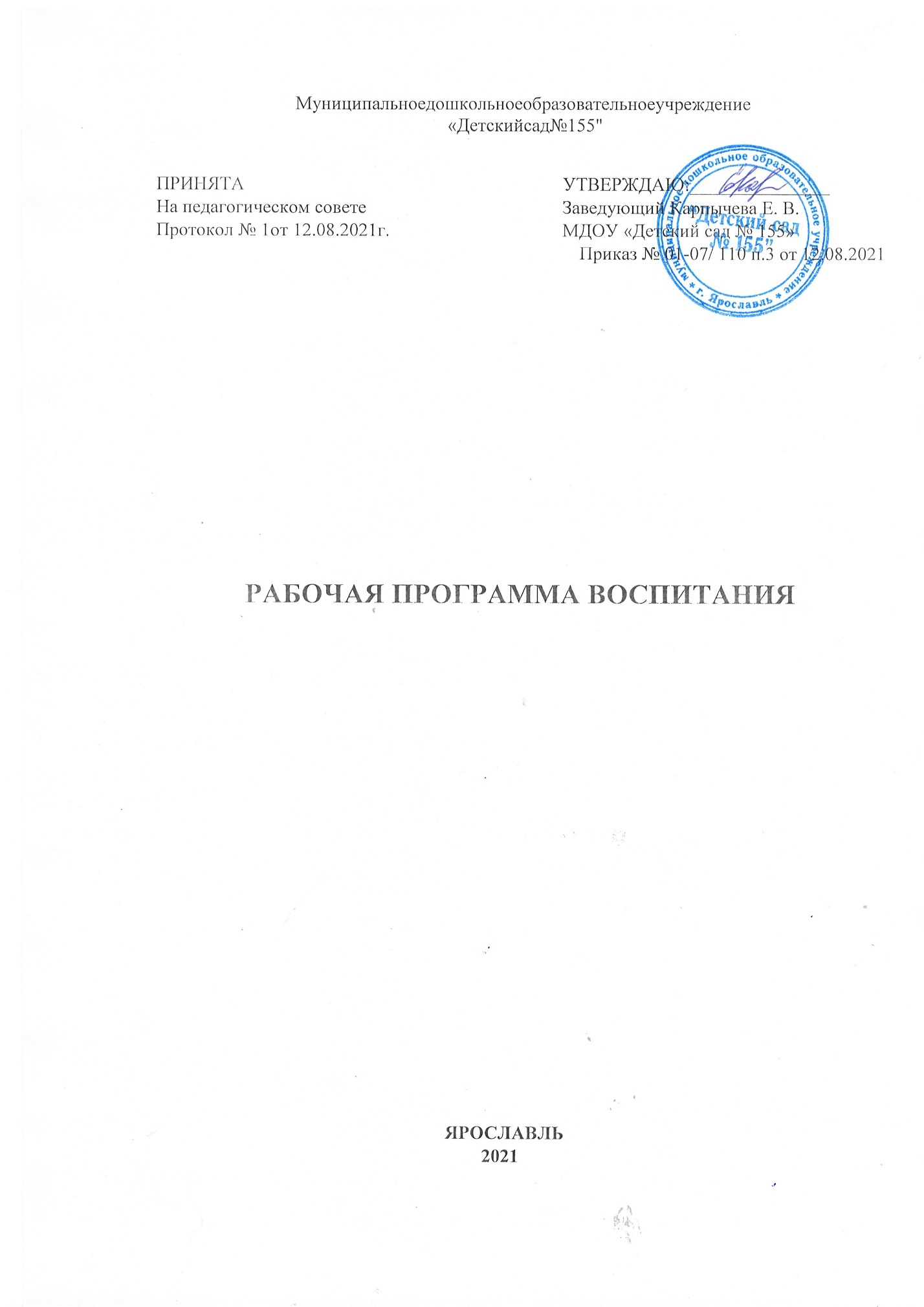 ОГЛАВЛЕНИЕ  ПОЯСНИТЕЛЬНАЯ ЗАПИСКА         Рабочая программа воспитания муниципального дошкольного образовательного учреждения «Детский сад № 155» г. Ярославля (далее – Программа), разработана на основе проекта примерной рабочей программы воспитания для образовательных организаций, реализующих образовательные программы дошкольного образования, присмотр и уход за детьми, разработанной Федеральным государственным бюджетным научным учреждением «Институт изучения детства, семьи и воспитания Российской академии образования».       Программа муниципального дошкольного образовательного учреждения «Детский сад № 155» г. Ярославля (далее – МДОУ) является обязательной частью основной образовательной программы МДОУ (далее – ООП), определяет содержание и организацию воспитательной работы в МДОУ и направлена на решение следующих задач: - реализация воспитательного потенциала всех участников образовательных отношений с учетом использования ресурсов социального и сетевого партнерства; - достижение единства и взаимодействия системы общественного воспитания детей от 1,5 лет до 8 лет, реализуемого в дошкольном образовательном учреждении, и семейного воспитания, реализуемого родителями (законными представителями) воспитанников; - координация педагогических усилий работников и родителей (законных представителей) воспитанников МДОУ, направленных на воспитание подрастающего поколения.         Программа обеспечивает реализацию Федерального закона от 31 июля 2020 года № 304-ФЗ «О внесении изменений в Федеральный закон «Об образовании в Российской Федерации» по вопросам воспитания обучающихся» и разработана в соответствии со следующими нормативными и стратегическими документами: - Федеральный закон от 29.12.2012г. № 273-ФЗ (ред. от 31.07.2020) «Об образовании в Российской Федерации» (с изм. и доп., вступ. в силу с 01.09.2020); - Приказ Министерства образования и науки Российской Федерации от 17.10.2013 г. № 1155 «Об утверждении федерального государственного образовательного стандарта дошкольного образования»; - Указ Президента Российской Федерации от 7 мая 2018 года № 204 «О национальных целях и стратегических задачах развития Российской Федерации на период до 2024 года» (далее – Указ Президента РФ); - Концепция развития дополнительного образования детей в Российской Федерации, утверждена распоряжением Правительства Российской Федерации от 04.09.2014 г. № 1726-р.; - СП 2.4.3648-20 «Санитарно-эпидемиологические требования к организациям воспитания и обучения, отдыха и оздоровления детей и молодежи» (утверждены Постановлением Главного государственного санитарного врача Российской Федерации от 28.09.2020 № 28 «Об утверждении санитарных правил СП 2.4. 3648-20 «Санитарно-эпидемиологические требования к организациям воспитания и обучения, отдыха и оздоровления детей и молодежи»); - Стратегия развития воспитания в Российской Федерации на период до 2025 года (утверждена распоряжением Правительства РФ от 29.05.2015 № 996-р); - Государственная программа РФ «Развитие образования» (2018 - 2025 годы) (утверждена постановлением Правительства Российской Федерации от 26 декабря 2017 г. № 1642); - Национальный проект «Образование» (утвержден президиумом Совета при Президенте Российской Федерации по стратегическому развитию и национальным проектам - протокол от 24 декабря 2018 г. N 16); - Приказ Министерства просвещения Российской Федерации от 11.12.2020 № 712 «О внесении изменений в некоторые федеральные государственные образовательные стандарты общего образования по вопросам воспитания обучающихся».Воспитание детей дошкольного возраста в настоящее время ориентируется на: гармоничное развитие личности,  развитие жизнестойкости и адаптивности растущего человека в условиях глобальной неопределённости и стремительных изменений во всех сферах жизни и деятельности. 	В 	основе 	воспитания 	- 	базовые 	ценности 	Российского 	общества  и установок личности, ведущее значение среди которых имеет социальная солидарность, понимаемая не только как общность прошлого, но, прежде всего, и как общее будущее. Программа воспитания основывается на знании и понимании: современных факторов, оказывающих влияние на воспитание и личностное развитие ребенка;  особенностей психологического развития ребенка в условиях всеобщей цифровизации;  специфики дошкольного возраста и тех психологических механизмов, которые лежат в основе формирования личности на разных возрастных этапах дошкольного детства. Программа предусматривает гибкость в вопросах оперативного внесения изменений в неё, предопределенных документами стратегического планирования Российской Федерации; готовность к взаимодействию, обратную связь и информационную открытость в отношении социальных партнеров учреждения. Под воспитанием понимается «деятельность, направленная на развитие личности, создание условий для самоопределения и социализации обучающихся на основе социокультурных, духовно-нравственных ценностей и принятых в российском обществе правил и норм поведения в интересах человека, семьи, общества и государства, формирование у обучающихся 	чувства 	патриотизма, 	гражданственности, уважения  к памяти защитников Отечества и подвигам Героев Отечества, закону и правопорядку, человеку труда и старшему поколению, взаимного уважения, бережного отношения  к культурному наследию и традициям многонационального народа Российской Федерации, природе и окружающей среде». При разработке рабочей программы воспитания учитывались ключевые идеи Концепции духовно-нравственного развития и воспитания личности гражданина России: ▪ воспитание и развитие личности гражданина России является общим делом; ▪ непрерывность и преемственность процесса воспитания и развития личности; ▪ направленность результатов воспитания и развития личности в будущее; ▪ воспитание человека в процессе деятельности; ▪ единство и целостность процесса воспитания и развития личности; ▪ центральная роль развития личности в процессе образования. Миссией воспитания и развития личности гражданина России выступает сплочение и консолидация нации, укрепление социальной солидарности, повышении доверия личности к жизни в России, согражданам, обществу, настоящему и будущему малой родины, Российской Федерации, на основе базовых ценностей Российского гражданского общества и развитие у подрастающего поколения навыков позитивной социализации. Реализация рабочей программы направлена на создание условий для формирование личностных качеств ребенка, составляющих основу гражданской позиции в будущем: безусловное уважение к жизни во всех ее проявлениях, признание ее наивысшей ценностью; осознание ценности здоровья, установка на активное здоровьесбережение человека; любовь к Отечеству, осознание себя гражданином России – продолжателем традиций предков, защитником Земли, на которой родился и вырос; осознание личной ответственности за Россию; признание ценности жизни и личности другого человека, его прав и свобод, признание за другим человеком права иметь свое мнение;готовность к рефлексии своих действий, высказываний и оценке их влияния  на других людей; внутренний запрет на физическое и психологическое воздействие на другого человека; активная жизненная позиция; законопослушность; готовность в полной мере выполнять законы России; уважение к чужой собственности, месту постоянного проживания, активная гражданская позиция; проявляющий 	интерес 	и 	уважение 	к 	культуре, русскому языку и языкам предков; осознание себя носителем русской культуры, в первую очередь – языка, готовность заботиться о сохранении исторического и культурного наследия страны и развитии новых культурных направлений; принятие и сохранение традиционных семейных ценностей народов России; забота о природе, окружающей среде;  осознание себя частью природы и зависимости своей жизни и здоровья от экологии; забота о слабых членах общества, готовность деятельно участвовать в оказании помощи социально-незащищенным гражданам; осознание 	ценности 	образования; 	уважение 	к 	педагогу; готовность учиться на протяжении 	всей 	жизни; 	стремление 	к 	саморазвитию  и самосовершенствованию во всех сферах жизни; проектное мышление; командность; готовность к продуктивному взаимодействию и сотрудничеству; интеллектуальная самостоятельность; критическое мышление; познавательная активность; творческая активность и готовность к творческому самовыражению; самостоятельность, активность в принятии решений; уважение к труду и его результатам, человеку труда, осознание его социальной значимости. Работа по воспитанию, формированию и развитию личности дошкольников предполагает преемственность по отношению к достижению воспитательных целей начального общего образования. Целевые ориентиры рассматриваются как возрастные характеристики возможных достижений ребенка, которые коррелируют (взаимосвязаны) с портретом выпускника ДОО и с базовыми духовно-нравственными ценностями. Планируемые результаты определяют направления для разработчиков рабочей программы воспитания. РАЗДЕЛ 1. ЦЕЛЕВЫЕ ОРИЕНТИРЫ И ПЛАНИРУЕМЫЕ РЕЗУЛЬТАТЫ ПРИМЕРНОЙ ПРОГРАММЫ   1.1. Цель программы воспитания Цель воспитания – социально-педагогическая поддержка становления и развития личности ребенка дошкольного возраста, проявляющееся: в усвоении им знаний основных социально значимых норм, правил поведения в обществе, а так же «правил этого места» (дошкольного учреждения); в развитии его позитивных отношений к этим ценностям; в приобретении им соответствующего этим ценностям опыта поведения, применения сформированных знаний и отношений на практике.  Главной задачей программы является создание организационно-педагогических условий в части воспитания, личностного развития и социализации детей дошкольного возраста.   Задачи воспитания формируются для каждого возрастного периода (от 0 до 3 лет,  от 3 до 7 лет) на основе планируемых результатов достижения цели воспитания  и реализуются в единстве с развивающими задачами, определенными действующими нормативными правовыми документами в сфере дошкольного образования, основной образовательной программой детского сада. 1.2. Методологические основы и принципы построения Программы воспитания Методологической основой Программы воспитания является культурноисторический подход Л.С. Выготского и системно-деятельностный подход. Программа основывается на базовых ценностях воспитания, заложенных в определении воспитания, содержащимся в Федеральном законе «Об образовании в РФ»: формирование у обучающихся чувства патриотизма, гражданственности, уважения к памяти защитников Отечества и подвигам Героев Отечества, закону и правопорядку, человеку труда и старшему поколению, взаимного уважения, бережного отношения к культурному наследию и традициям многонационального народа Российской Федерации, природе и окружающей среде. Методологическими ориентирами воспитания также выступают следующие идеи: развитие личности ребенка в деятельности; личностно ориентированной педагогики сотрудничества; развитие личности ребенка в контексте сохранения его индивидуальности; духовно-нравственное, ценностное и смысловое содержания воспитания; идея о сущности детства как сензитивном периоде воспитания; теории об амплификации (обогащении) развития ребёнка средствами разных «специфически детских видов деятельности». Программа воспитания опирается на следующие принципы: Принцип гуманизма. Каждый ребенок имеет право на признание его в обществе как личности, как человека, являющегося высшей  ценностью, уважение к его персоне, достоинству, защита его прав на свободу и развитие. Принцип субъектности. Развитие и воспитание личности ребенка как субъекта собственной жизнедеятельности; воспитание самоуважения, привычки к заботе о себе, формирование адекватной самооценки и самосознания. Принцип интеграции. Комплексный и системный подходы к содержанию  и организации образовательного процесса. В основе систематизации содержания работы лежит идея развития базиса личностной культуры, духовное развитие детей во всех сферах и видах деятельности. Принцип ценностного единства и совместности. Единство ценностей и смыслов воспитания, разделяемых всеми участниками образовательных отношений, содействие, сотворчество и сопереживание, взаимопонимание и взаимное уважение. Принцип учета возрастных особенностей. Содержание и методы воспитательной работы должны соответствовать возрастным особенностям ребенка. Принципы индивидуального и дифференцированного подходов. Индивидуальный подход к детям с учетом возможностей, индивидуального темпа развития, интересов.  Принцип культуросообразности. Воспитание основывается на культуре  и традициях России, включая культурные особенности региона. Принцип следования нравственному примеру. Пример как метод воспитания позволяет расширить нравственный опыт ребенка, побудить его к внутреннему диалогу, пробудить в нем нравственную рефлексию, обеспечить возможность выбора при построении собственной системы ценностных отношений, продемонстрировать ребенку реальную возможность следования идеалу в жизни. Принципы безопасной жизнедеятельности. Защищенность важных интересов личности от внутренних и внешних угроз, воспитание через призму безопасности  и безопасного поведения. Принцип совместной деятельности ребенка и взрослого. Значимость совместной деятельности взрослого и ребенка на основе приобщения к культурным ценностям и их освоения. Принципы инклюзивного образования. Организация образовательного процесса, при которой все дети, независимо от их физических, психических, интеллектуальных, культурно-этнических, языковых и иных особенностей, включены в общую систему образования. Конструирование воспитательной среды детского сада строится на основе следующих элементов:  социокультурный контекст, социокультурные ценности, уклад, воспитывающая среда, общность,  деятельность и событие.  Каждая из этих категорий обеспечивает целостность содержания и имеет свое наполнение для решения задач воспитания и становления личности ребенка. Цели и задачи воспитания реализуются во всех видах деятельности дошкольника, обозначенных в Федеральном государственном образовательном стандарте дошкольного образования (далее – ФГОС ДО). Все виды детской деятельности опосредованы разными типами активностей: предметно-целевая (виды деятельности, организуемые взрослым, в которых он открывает ребенку смысл и ценность человеческой деятельности, способы ее реализации совместно с родителями, воспитателями, сверстниками); культурные практики (активная, самостоятельная апробация каждым ребенком инструментального 	и 	ценностного 	содержаний, 	полученных 	от взрослого  и способов их реализации в различных видах деятельности через личный опыт); свободная инициативная деятельность ребенка (его спонтанная самостоятельная активность, в рамках которой он реализует свои базовые устремления: любознательность, общительность, опыт деятельности на основе усвоенных ценностей). 1.3. Воспитательная среда дошкольной образовательной организации Конструирование воспитательной среды дошкольной образовательной организации строится на основе следующих элементов: социокультурный контекст, социокультурные ценности, уклад, воспитывающая среда, общность, деятельность и событие. Каждая из этих категорий обеспечивает целостность содержания и имеет свое наполнение для решения задач воспитания и становления личности ребенка. Социокультурный контекст – это социальная и культурная среда, в которой человек растет и живет, а также включает влияние, которое среда оказывает на его идеи и поведение. Социокультурные ценности – это основные жизненные смыслы, определяющие отношение человека к окружающей действительности и детерминирующие основные модели социального поведения, которыми руководствуется человек в повседневной жизни и деятельности. Социокультурные ценности являются определяющей структурно- содержательной основой программы воспитания. Уклад – это система отношений в образовательной организации сложившаяся на основе нравственно-ценностных идеалов, традиций и характера организации различных воспитательных процессов. Уклад основан на социокультурном контексте; определяет смысл, стиль и характер взаимоотношений в ОО. Уклад всегда основывается на человеческой культуре, поэтому объединяет в себе устоявшийся порядок жизни, общественный договор, нормы и правила, традиции, психологический климат (атмосферу), безопасность и систему ценностей дошкольного воспитания. Воспитывающая среда – это совокупность окружающих ребенка социально- ценностных обстоятельств, влияющих на его личностное развитие и содействующих его включению в современную культуру. Воспитывающая среда определяется, с одной стороны, целями и задачами воспитания, с другой – культурными ценностями, образцами и практиками. В данном контексте, основными характеристиками среды являются ее насыщенность и структурированность. Воспитывающая среда строится по трем линиям: «от взрослого», который создает предметно-пространственную среду, насыщая ее ценностями и смыслами; «от совместности ребенка и взрослого»: воспитывающая среда, направленная на взаимодействие ребенка и взрослого, раскрывающего смыслы и ценности воспитания;  «от ребенка»: воспитывающая среда, в которой ребенок самостоятельно творит, живет и получает опыт позитивных достижений, осваивая ценности и смыслы, заложенные взрослым. Цели и задачи воспитания реализуются во всех видах деятельности дошкольника, обозначенных в ФГОС ДО. Все виды детской деятельности опосредованы разными типами активностей: предметно-целевая (виды деятельности, организуемые взрослым, в которых он открывает ребенку смысл и ценность человеческой деятельности, способы ее реализации совместно с родителями, воспитателями, сверстниками); культурные практики (активная, самостоятельная апробация каждым ребенком инструментального и ценностного содержаний, полученных от взрослого и способов их реализации в различных видах деятельности через личный опыт); свободная инициативная деятельность ребенка (его спонтанная самостоятельная активность, в рамках которой он реализует свои базовые устремления: любознательность, общительность, опыт деятельности на основе усвоенных ценностей). Общность – это качественная характеристика любого объединения людей, определяющая степень их единства и совместности, для которой характерно содействие друг другу, сотворчество и сопереживание, взаимопонимание и взаимное уважение, наличие общих симпатий, ценностей и смыслов. Понятие общность основывается на социальной ситуации развития ребенка, которая представляет собой исходный момент для всех динамических изменений, происходящих в развитии в течение данного периода. Процесс воспитания детей дошкольного возраста связан с деятельностью разных видов общностей (детских, детско-взрослых, профессионально- родительских, профессиональных). Воспитательное событие – это единица воспитания, в которой активность взрослого приводит к накоплению ребенком собственного опыта переживания базовых ценностей. Событием может быть не только организованное мероприятие, но и любой режимный момент, традиции утренней встречи детей, индивидуальная беседа, общие дела и совместно реализуемые проекты, и прочее. 1.4. Требования к планируемым результатам освоения Программы воспитания  	Планируемые 	результаты 	воспитания 	носят 	отсроченный 	характер.            Деятельность воспитателя нацелена на перспективу развития и становления личности ребенка. В дошкольном возрасте закладываются патриотизм, гражданская позиция, социальная направленность, интеллектуальная самостоятельность, коммуникация и умение сотрудничать, основы сохранения здоровья и безопасности. Эти качества рассматриваются как составляющие портрета будущего гражданина. Патриотизм  закладывается в процессе формирования у детей бережного отношения к культурному наследию и традициям многонационального народа России, уважения к памяти защитников Отечества и подвигам Героев Отечества. Гражданская позиция и правосознание формируется на основе уважения к закону и правопорядку, взаимного уважения. В основе социальной направленности и зрелости, интеллектуальной самостоятельности, экономической активности лежит формирование уважения к человеку труда и старшему поколению, формирование взаимного уважения.  Навыки коммуникации и сотрудничества  развиваются в процессе формирования базовых ценностей: взаимного уважения, бережного отношения к культурному наследию и традициям многонационального народа Российской Федерации Основы здорового образа жизни и безопасности, зрелое сетевое поведение  развиваются на основе формирования уважения к закону и правопорядку, взаимного уважения, бережного отношения к природе и окружающей среде. Мобильность и устойчивость формируются на основе дружбы и взаимопомощи; создания условий для стремления к знаниям, формирования представления о труде. Результаты достижения цели воспитания представлены в виде двух описательных моделей – «Портрета гражданина России» (см. раздел 1 таблиц, Глоссарий) и «Портрета выпускника ДОО».1.4.1. Планируемые результаты воспитания детей в раннем возрасте (к 3 годам) 1.4.2. Планируемые результаты воспитания детей в дошкольном возрасте В процессе воспитания к окончанию дошкольного возраста (к семи годам) предполагается достижение следующих результатов, основаны на целевых ориентирах: 1.5. Преемственность в результатах освоения Программы воспитания  Преемственность в результатах освоения Примерной программы обеспечивается планированием результатов воспитания по основным направлениям: развитие основ нравственной культуры; формирование основ семейных и гражданских ценностей; формирование основ гражданской идентичности; формирование основ социокультурных ценностей; формирование основ межэтнического взаимодействия; формирование основ информационной культуры; формирование основ экологической культуры; воспитание культуры труда. Результаты освоения Программы уровня НОО могут рассматриваться как перспективные направления воспитательной деятельности дошкольников. Развитие основ нравственной культуры Формирование основ семейных и гражданских ценностей Формирование основ гражданской идентичности Формирование основ социокультурных ценностей Формирование основ межэтнического взаимодействия Формирование основ информационной культуры Формирование основ экологической культуры Воспитание культуры труда РАЗДЕЛ 2.  СОДЕРЖАНИЕ ПРОГРАММЫ ВОСПИТАНИЯ  2.1. Содержание Программы воспитания на основе формирования ценностей в ДО Содержание Программы воспитания, в соответствии с Федеральным Законом  от 29.12.2012 №273-ФЗ «Об образовании в Российской Федерации», «…должно содействовать взаимопониманию и сотрудничеству между людьми, народами независимо от расовой, национальной, этнической, религиозной и социальной принадлежности, учитывать разнообразие мировоззренческих подходов, способствовать реализации права обучающихся на свободный выбор мнений и убеждений, обеспечивать развитие способностей каждого человека, формирование и развитие его личности в соответствии с принятыми в семье и обществе духовнонравственными и социокультурными ценностями». Содержание рабочей программы воспитания реализуется в ходе освоения детьми дошкольного возраста всех образовательных областей, обозначенных в ФГОС ДО, одной из задач которого является объединение воспитания и обучения в целостный образовательный процесс на основе духовно-нравственных и социокультурных ценностей и принятых в обществе правил и норм поведения в интересах человека, семьи, общества: -социально-коммуникативное развитие; познавательное развитие; речевое развитие; художественно-эстетическое развитие; физическое развитие. Требования ФГОС ДО к содержанию Программы в соответствии с образовательными областями  В соответствии с направлениями Программы воспитания, определенными на основе базовых ценностей воспитания, каждое из направлений раскрывается в комплексе задач, форм и видов деятельности.  Содержание направлений Примерной программы воспитания ОО,  осуществляющей образовательный процесс на уровне дошкольного образования Общие задачи воспитания при реализации направления  «Развитие основ нравственной культуры» Содействовать формированию у детей: Нравственных чувств: милосердия, сострадания, сопереживания, доброе, гуманное отношение к окружающему миру, дружелюбия, взаимопомощи, ответственности  и заботы. Нравственных качеств: заботливое отношение к младшим и старшим. Представлений о добре и зле, правде и лжи, трудолюбии и лени, честности, милосердия, прощении. Основных понятий нравственного самосознания – совесть, добросовестность, справедливость, верность, долг, честь, благожелательность. Представлений о правилах поведения, о влиянии нравственности на здоровье человека и окружающих людей. Первоначальных представлений о базовых национальных российских ценностях, о правилах этики. Отрицательного отношения к аморальным поступкам, грубости, оскорбительным словам и действиям, в том числе в содержании художественных фильмов и телевизионных передач. Представлений о возможном негативном влиянии на морально-психологическое состояние человека некоторых компьютерных игр, кино и телевизионных передач. Развивать: Умения строить отношения в группе на основе взаимоуважения и взаимопомощи, находить выход из конфликтных ситуаций, не обижать других, прощать обиды, заступаться за слабых, проявлять солидарность и толерантность к другим людям, преодолевать агрессию и гнев, сохранять душевно спокойствие. Способность брать ответственность за свое поведение, контролировать свое поведение по отношению к другим людям.  Способность выражать свои мысли и взгляды, а также возможность влиять на ситуацию. Содействовать становлению практического опыта: Нравственного поведения, опираясь на примеры нравственного поведения исторических личностей, литературных героев, в повседневной жизни. Оценки своих поступков в соответствии с этическими нормами, различать хорошие и плохие поступки. Умения признаться в плохом поступке и проанализировать его. Способность участвовать в различных вида совместной деятельности и принятии решений. Общие задачи воспитания при реализации направления  «Формирование семейных ценностей» Содействовать формированию у детей:  Представление о семье, роде, семейных обязанностях, семейных традициях. Уважение к свой семье, фамилии, роду. Представление о материнстве, отцовстве, о ролевых позициях в семье. Развивать: Чувства уважения к собственной семье, к семейным традициям, праздникам, семейным обязанностям. Чувства осознания семейных ценностей, ценностей связей между поколениями. Интерес к биографии и истории семьи других детей. Содействовать становлению практического опыта:  конструктивного общения и ролевого поведения. Общие задачи воспитания при реализации направления  «Формирование основ гражданской идентичности» Содействовать формированию у детей: Представлений о символах государства – Флаге, Гербе Российской Федерации; о флаге и гербе субъекта Российской Федерации, в котором находится образовательная организация; Элементарных представлений о правах и обязанностях гражданина России. Уважения к защитникам Родины. Представлений о героях России и важнейших событиях истории России и ее народов. Развивать:  Уважительное отношение к русскому языку как государственному, а также языку межнационального общения. Содействовать становлению практического опыта: Стремления и желания участвовать в делах группы. Общие задачи воспитания при реализации направления  «Формирование основ межэтнического взаимодействия (Воспитание уважения к людям других национальностей)» Содействовать формированию у детей: Интереса к разным культурам, традициям и образу жизни других людей. Умения уважать непохожесть других людей, даже если дети до конца не понимают ее. Общие задачи воспитания при реализации направления  «Формирование основ социокультурных ценностей (Воспитание ценностного отношения к прекрасному, формирование представлений об эстетических идеалах и ценностях)» Содействовать формированию у детей: Эстетического вкуса, чувств, умения видеть красоту природы, труда и творчества; Интереса к произведениям искусства, литературы, детским спектаклям, концертам, выставкам, музыке. Развивать:  Интерес к занятиям художественным творчеством и желание заниматься творческой деятельностью. Интерес к народным промыслам и желание заниматься техниками, используемыми в народных промыслах. Содействовать становлению практического опыта: Бережного отношения к фольклору, художественным промыслам и ремеслам, произведениям культуры и искусства, зданиям, сооружениям, предметам, имеющим историко-культурную значимость, уникальных в историко-культурном отношении. Создания творческих художественных произведений и поделок, совместных работ. Общие задачи воспитания при реализации направления  «Формирование основ экологической культуры» Содействовать формированию у детей: Интереса к природе, природным явлениям и формам жизни, понимание активной роли человека в природе. Начальных знаний об охране природы. Представлений об особенностях здорового образа жизни. Развивать:  Первоначальные представления об оздоровительном влиянии природы на человека. Содействовать становлению практического опыта: Чуткого, бережного и гуманного отношения ко всем живым существам и природным ресурсам. Умения оценивать возможность собственного вклада в защиту окружающей среды и бережного обращения с ресурсами. Общие задачи воспитания при реализации направления  «Воспитание культуры труда» Содействовать формированию у детей: Начальных представлений об основных профессиях, о роли знаний, науки, современного производства в жизни человека и общества. Бережного отношения к результатам своего труда, труда других людей. Отрицательного отношения к лени и небрежности в различных видах деятельности, небережливому отношению к результатам труда людей. Развивать:  Уважение к труду и творчеству взрослых и сверстников. Умения проявлять дисциплинированность, последовательность и настойчивость в выполнении трудовых заданий, проектов. Содействовать становлению практического опыта: Навыков коллективной работы, в том числе при разработке и реализации проектов. Соблюдения порядка в процессе игровой, трудовой, продуктивной и других видах деятельности. Виды и формы деятельности       Виды и формы деятельности реализуются на основе последовательных циклов, которые при необходимости могут повторяться в расширенном, углубленном и соответствующем возрасту варианте неограниченное количество раз.  Эти циклы представлены следующими элементами: погружение – знакомство, которое реализуется в различных формах: чтение, беседа, тематическое занятие, просмотр, экскурсии, совместные действия, дежурства или поручения, решение проблемных ситуаций и пр.; организация события или игры, в которых воплощается смысл ценности; реализация детско-родительского проекта, в рамках которого формируются и углубляются представления детей о ценностях и создаются творческие продукты.       Последовательность циклов может изменяться. Например, цикл может начинаться с яркого события, после которого будет развертываться погружение и приобщение к культурному содержанию на основе ценности. Может быть и по-другому: яркое, итоговое событие может быть итоговым мероприятием после погружения       События, формы и методы работы по реализации каждой ценности в пространстве воспитания могут быть интегративными. Например, одно и тоже событие может быть посвящено нескольким ценностям одновременно. На основе наблюдения за поведением детей, воспитатели осуществляют педагогические наблюдения (сентябрь, май каждого года), в фокусе которых находится понимание ребенком смысла конкретной ценности и ее проявление в его поведении. 2.2. Особенности реализации воспитательного процесса в ДОО В соответствии с Федеральным Законом от 29.12.2012 №273-ФЗ «Об образовании в Российской Федерации» дошкольное образование направлено на формирование общей культуры, развитие физических, интеллектуальных, нравственных, эстетических и личностных качеств, формирование предпосылок учебной деятельности, сохранение и укрепление здоровья детей дошкольного возраста.         Воспитание осуществляется на основе интериоризации (способности оперировать образами предметов, которые в данный момент отсутствуют в поле зрения) ценностей и смыслов, путем их усвоения, а также путем проявления инициативы детей, связанной с реализацией этих ценностей.  Основой организации воспитательного процесса в дошкольном возрасте и его психологического обеспечения являются представления об особенностях конкретного возраста и тех психологических механизмах, которые лежат в основе формирования личности на разных возрастных этапах дошкольного детства. Результаты достижения по целевым ориентирам программы воспитания не подлежат непосредственной оценке, в том числе в виде педагогической диагностики, и не являются основанием для их формального сравнения с реальными достижениями детей.          МДОУ «Детский сад №155» расположен в Заволжском районе города Ярославля и включает в себя группы общеразвивающей и комбинированной направленности для детей с тяжелыми нарушениями речи.          Основной целью воспитательной работы является формирование общей культуры личности детей, в том числе ценностей здорового образа жизни, развития их социальных, эстетических, интеллектуальных, физических качеств, инициативности, самостоятельности и ответственности ребенка, формирования предпосылок учебной деятельности.  Ведущей в воспитательном процессе является игровая деятельность. Игра широко используется как самостоятельная форма работы с детьми и как эффективное средство и метод развития, воспитания и обучения в других организационных формах. Приоритет отдается творческим играм (сюжетно-ролевые, строительно-конструктивные, игры-драматизации и инсценировки, игры с элементами труда и художественно деятельности) и играм с правилами (дидактические, интеллектуальные, подвижные, хороводные т.п.)         Большое внимание уделяется организации самостоятельной деятельности воспитанников. Ее содержание и уровень зависят от возраста и опыта детей, запаса знаний, умений и навыков, уровня развития творческого воображения, самостоятельности, инициативы, организаторских способностей. Проведение этой формы работы обеспечивается как непосредственным, так и опосредованным руководством со стороны воспитателя.  Индивидуальная работа с детьми всех возрастов проводится в свободные часы (во время утреннего приема, прогулок и т.п.) в помещениях и на свежем воздухе. Она организуется с целью активизации воспитанников, организации дополнительных занятий с отдельными детьми, которые нуждаются в дополнительном внимании и контроле (например, часто болеющими, хуже усваивающими учебный материал при фронтальной работе и т.д.).  Деятельность педагогического коллектива направлена на формирование: доверительных отношений между педагогом и воспитанниками, способствующих позитивному восприятию детьми требований и просьб педагога, привлечению их внимания к обсуждаемой на занятии информации, активизации их познавательной деятельности;  побуждение дошкольников соблюдать в детском саду общепринятые нормы поведения, правила общения со старшими (педагогами) и сверстниками (дошкольниками), принципы дисциплины и самоорганизации;  привлечение внимания дошкольников к лексической теме, организация их работы с получаемой на занятии социально значимой информацией - инициирование ее обсуждения, высказывания детьми своего мнения по ее поводу, выработки своего к ней отношения;  использование в работе примеров ответственного, гражданского поведения, проявления человеколюбия и добросердечности, через подбор соответствующих текстов для чтения, проблемных ситуаций для обсуждения с воспитанниками;  освоение интерактивных форм работы с детьми: интеллектуальных игр, стимулирующих познавательную мотивацию дошкольников, решение проблемных ситуаций, групповой работы или работы в парах, которые учат дошкольников командной работе и взаимодействию с другими детьми. В ходе образовательных ситуаций дети приобретают опыт созидательной деятельности, ведения конструктивного диалога, позитивных межличностных отношений. В рамках реализации детско-родительских проектов идёт инициирование и поддержка исследовательской деятельности дошкольников.         Целевые ориентиры рассматриваются как возрастные характеристики возможных достижений ребенка, которые коррелируют (одна величина, изменяясь, меняет другую величину) с портретом выпускника образовательной организации, осуществляющей образовательный процесс на уровне дошкольного образования и с базовыми духовно-нравственными ценностями. Они являются основными направляющими векторами основной образовательной программы воспитания.        Воспитательный процесс в МДОУ «Детский сад №155» организуется в развивающей предметно-пространственной среде, которая образуется совокупностью природных, предметных, социальных условий и пространством собственного «Я» ребенка. Среда обогащается за счет не только количественного накопления, но и через улучшение качественных параметров: эстетичности, гигиеничности, комфортности, функциональной надежности и безопасности, открытости изменениям и динамичности, соответствия возрастным и половым особенностям детей, проблемной насыщенности и т.п. Воспитатели заботятся о том, чтобы дети свободно ориентировались в созданной среде, имели свободный доступ ко всем ее составляющим, умели самостоятельно действовать в ней, придерживаясь норм и правил пребывания в различных помещениях и пользования материалами, оборудованием. Окружающая ребенка среда обогащает внутренний мир дошкольника, способствует формированию у него чувства вкуса и стиля, создает атмосферу психологического комфорта, поднимает настроение, предупреждает стрессовые ситуации, способствует позитивному восприятию ребенком детского сада.        Воспитывающее влияние на ребенка осуществляется через такие формы работы как: оформление интерьера дошкольных помещений (групп, спален, коридоров, залов, лестничных пролетов и т.п.); размещение в регулярно сменяемых экспозиций детского и совместного творчества; озеленение присадовой территории (разбивка клумб, оборудование спортивных и игровых площадок, доступных и приспособленных для дошкольников разных возрастных категорий, разделяющих свободное пространство на зоны активного и тихого отдыха).       Приоритетным в воспитательном процессе является нравственно- патриотическое и речевое развитие дошкольников. Внимание педагогов направлено на организацию форм работы с детьми, в ходе которых идёт усвоение детьми норм и ценностей, принятых в обществе, воспитание моральных и нравственных качеств ребенка, формирование умения правильно оценивать свои поступки и поступки сверстников.         Воспитательно-образовательная работа по патриотическому воспитанию направлена на формирование у детей любви к своей семье, детскому саду, родному городу и Отечеству; становление чувства гордости за историю страны и потребности защищать Родину Успех реализации этого направления зависит от соблюдения организации режима дня, двигательного, санитарно-гигиенического режимов, всех форм работы с детьми и других факторов. Двигательный режим в течение дня, недели, определяется комплексно, в соответствии с возрастом детей. Оптимизация двигательного режима обеспечивается путем проведения различных подвижных, спортивных игр, упражнений, занятий физкультурой, самостоятельной двигательной деятельности. Значительное внимание в воспитании детей уделяется труду, как части нравственного становления. Воспитательная деятельность направлена на формирование эмоциональной готовности к труду, элементарных умений и навыков в различных видах труда, интереса к миру труда взрослых людей.        Важным аспектом является индивидуальный и дифференцированный подходы к детской личности (учет интересов, предпочтений, способностей, усвоенных умений, личностных симпатий при постановке трудовых заданий, объединении детей в рабочие подгруппы и т.д.) и моральная мотивация детского труда.        Экологическое воспитание в детском саду подразумевает воспитание осознанно- правильного отношения к явлениям, к объектам живой и неживой природы. Такое отношение к природе формируется у ребенка в ходе систематических занятий с использованием различных методов и приемов, а также современных педагогических технологий, таких как технология «Ситуация», «Проблемно-диалогическое обучение», технология проектной деятельности.  Факторами, определяющими выбор форм работы с детьми является близость расположения детского сада к таким социокультурным объектам, как детская библиотека, школа, пожарная часть. Значимым для формирования опыта насмотренности, анализа художественных произведений, бережного отношения к истории и в частности к реликвиям, является организация взаимодействия с Ярославским художественным музеем. Ключевыми элементами уклада детского сада выступает система совместных мероприятий с родителями, организация утренних сборов с воспитанниками. Основными формами воспитательной работы выступают: праздники, развлечения, тематические занятия, конкурсы развивающей среды и творческие, экологические и волонтёрские акции. 2.3. Особенности взаимодействия педагогического коллектива с семьями воспитанников в процессе реализации Программы воспитания В целях реализации социокультурного потенциала региона для развития ребенка, работа с родителями и законными представителями детей дошкольного возраста строится на принципах ценностного единства и сотрудничества всех субъектов социокультурного окружения. Ценностное единство и готовность к сотрудничеству всех участников образовательных отношений составляет основу уклада детского сада. Формы и виды сотрудничества педагогов и родительской общественности Групповые формы работы: Родительский комитет; Управляющий совет; Комиссия по урегулированию споров между участниками образовательных отношений; - Общее собрание родителей; Организация работы родительских центров в группе со сменой наглядной, консультационной, мотивационной информацией; - Детско-родительские проекты; Недели открытых дверей; Совместные мероприятия: праздники, развлечения, акции. Взаимодействие в социальных сетях: официальный сайт учреждения; группа ВК МДОУ «Детский сад № 155. Росинка», организация онлайн-анкетирования. Индивидуальные формы работы: Участие родителей в педагогических консилиумах, собираемых в случае возникновения острых проблем, связанных с воспитанием ребенка. Участие родителей (законных представителей) и других членов семьи дошкольника в реализации проектов и мероприятий воспитательной направленности.  План работы с семьей определяется данными анализа работы за год; составляется и реализуется с учетом выявленных затруднений педагогов, запросов родителей и приоритетными направлениями учреждения. РАЗДЕЛ 3.  ОРГАНИЗАЦИОННЫЕ УСЛОВИЯ РЕАЛИЗАЦИИ ПРОГРАММЫ ВОСПИТАНИЯ 3.1 Общие требования к условиям реализации Программы воспитания  Программа воспитания обеспечивает формирование социокультурного воспитательного пространства при соблюдении условий ее реализации, включающих: обеспечение воспитывающей личностно развивающей предметно-пространственной среды; оказание психолого-педагогической помощи, консультирование и поддержка родителей (законных представителей) по вопросам воспитания; создание уклада, отражающего сформированность в ней готовности всех участников образовательного 	процесса 	руководствоваться 	едиными 	принципами  и регулярно воспроизводить наиболее ценные, воспитательно значимые виды совместной деятельности. Уклад детского сада направлен на сохранение преемственности принципов воспитания с уровня дошкольного на уровень начального школьного образования; современный уровень материально-технического обеспечения Программы воспитания, обеспеченности методическими материалами и средствами обучения и воспитания; наличие профессиональных кадров и готовность педагогического коллектива  к достижению целевых ориентиров Программы воспитания; учет индивидуальных и групповых особенностей детей дошкольного возраста, в интересах которых реализуется Программа воспитания (возрастных, физических, психологических, гендерных). Воспитательный процесс в ДОО строится на следующих принципах: ▪ неукоснительное соблюдение законности и прав семьи ребенка, соблюдения ▪ конфиденциальности информации о ребенке и его семье, приоритета безопасности ребенка; ▪ создание психологически комфортной среды для каждого ребенка и взрослого, без ▪ которой невозможно конструктивное взаимодействие детей, их семей, и педагогических работников; ▪ системность и целенаправленность воспитания как условия его эффективности.       Воспитывающая среда понимается 	коллективом 	учреждения 	как 	совокупность окружающих ребенка социально-ценностных обстоятельств, влияющих на его личностное развитие 	и 	содействующих 	его 	включению 	в 	современную культуру. Воспитывающая среда определяется, 	с 	одной 	стороны, 	целями 	и задачами воспитания, с другой – культурными ценностями, образцами и практиками. С целью выявления соответствия среды поставленным задачам воспитания, проводится систематический мониторинг воспитывающей среды. В годовом плане отражаются задачи по ее организации, насыщению и оптимизации. 3.2 Психолого-педагогическое и социально-педагогическое обеспечение На уровне локальных актов ДОУ предусмотрено психолого-педагогическое и социальнопедагогическое сопровождение воспитательной работы, в том числе, профилактика раннего выявления семей «группы риска». Психолого-педагогический консилиум: Цель работы: создание оптимальных условий обучения, развития, социализации и адаптации обучающихся посредством психолого- педагогического сопровождения.  Задачи:  Выявление трудностей в освоении образовательных программ, особенностей в развитии, социальной адаптации и поведении воспитанников ДОУ для последующего принятия решений об организации психолого-педагогического сопровождения.  Разработка рекомендаций по организации психолого-педагогического сопровождения воспитанников.  Консультирование участников образовательных отношений по вопросам актуального психофизического состояния и возможностей детей; содержания и оказания им психолого-педагогической помощи, создания специальных условий получения образования.  Контроль за выполнением рекомендаций ППк. Педагогический Совет  - постоянно действующий коллегиальный орган самоуправления педагогических работников. Он проводится для рассмотрения и решения основных вопросов учебно-воспитательной работы детского сада. Его деятельность определяется «Положением о педагогическом совете».  Управляющий Совет – коллегиальный орган государственно-общественного управления общеобразовательным учреждением, формируемый посредством выборов, кооптации и назначения. Управляющий совет учреждения состоит из 16 человек: 8 - представители педагогического коллектива, 7 - представители родительской общественности и 1 кооаптивный член. В саду сложилась система взаимодействия с родительской общественностью, при которой родители являются равноправными участниками образовательного процесса.  Родительский комитет– добровольная общественная организация в учреждении.  Внутри групп действуют групповые родительские комитеты, разные по количеству членов. Комиссия по урегулированию споров между участниками образовательных отношений- первичный орган по рассмотрению конфликтных ситуаций.  Комиссия по делам несовершеннолетних- коллегиальный, совещательный орган, объединяющий работу педагогов, специалистов и администрации для организации профилактической работы в ДОО. Цель деятельности - организация, координация, реализация психолого-педагогической поддержки детей и семей группы «социального риска», а также находящихся в социально-опасном положении и (или) в трудной жизненной ситуации.  3.3 Кадровое обеспечение воспитательного процесса 3.4. Нормативно-методическое обеспечение реализации Программы воспитания Рабочая программа воспитания разработана в соответствии с федеральной и региональной нормативной базой и документацией, а именно: Конвенции о правах ребенка от 13.12.1989 г;Семейным Кодексом Российской Федерации; Федеральным законом от 29 декабря 2012 года № 273-ФЗ «Об образовании в Российской Федерации»; СанПиН 2.4.3648-2, дата введения 01.01.2021;   Приказом Министерства образования и науки Российской Федерации от 17 октября 2013 г. N 1155 г. Москва «Об утверждении федерального государственного образовательного стандарта дошкольного образования»;  Уставом МДОУ «Детский сад № 155», утвержденным Приказом Департамента образования мэрии города Ярославля № 01-05/356 от 27.05.2015.Основные локальные акты:  Основная образовательная программа дошкольного образования МДОУ «Детского сада №155» города Ярославля;           Должностные инструкции воспитателей и специалистов, отвечающих за организацию воспитательной деятельности в ДОУ.  Материалы самообследования. 3.5. Информационное обеспечение реализации Программы воспитания Информационное обеспечение реализации Программы воспитания обеспечивает эффективность взаимодействия с родителями воспитанников и социальными партнёрами: оперативность ознакомления их с ожидаемыми результатами, представление в открытом доступе, ситуативная коррекция в течение года, организация внесения предложений, касающихся конкретных активностей, 	в 	рамках 	которых 	можно 	получить 	требуемый 	опыт  и которые востребованы обучающимися. Информационное обеспечение реализации Программы воспитания достигается за счет использования в работе следующих интернет-ресурсов:  Официальный сайт дошкольного учреждения https://mdou155.edu.yar.ruГруппа ВК https://vk.com/detskisad1553. Групповые чаты. В повседневной работе используются помещения, оборудование, мультимедийная техника. 3.6 Материально-техническое обеспечение реализации Программы воспитания Реализация Программы воспитания и достижение планируемых результатов обеспечивается использование следующих элементов предметно-пространственной среды учреждения. 3.7. Особые требования к условиям, обеспечивающим достижение планируемых личностных результатов в работе с особыми категориями детей (при наличии) В детском саду созданы условия для одновременного осуществления воспитательной работы для детей с нормой развития и детей с особыми возможностями здоровья (формат инклюзии). Инклюзия (дословно – «включение») – это готовность образовательной системы принять любого ребенка независимо от его индивидуальных особенностей (психофизиологических, социальных, психологических, этнокультурных, национальных, религиозных и др.) и обеспечить ему оптимальную социальную ситуацию развития. Инклюзия является ценностной основой уклада нашего учреждения и основанием для проектирования воспитывающих сред, деятельностей и событий. На уровне уклада учреждения образовательная инклюзия выступает как основа  для воспитания таких социокультурных ценностей, как забота, принятие, взаимоуважение, взаимопомощь, совместность, сопричастность, социальная ответственность. Эти ценности должны разделяются всеми участниками образовательных отношений. На уровне воспитывающих сред: предметно-пространственная среда строится как максимально доступная для детей с ОВЗ; событийная среда ДОО обеспечивает возможность включения каждого ребенка в различные формы жизни детского сообщества; рукотворная среда обеспечивает возможность демонстрации уникальности достижений каждого ребенка. На уровне общности: формируются условия освоения социальных ролей, ответственности и самостоятельности, сопричастности к реализации целей и смыслов сообщества, приобретается опыт развития отношений между детьми, родителями, воспитателями. Детская и детско-взрослая общность в инклюзивном образовании развивается на принципах заботы, взаимоуважения и сотрудничества в совместной деятельности. На уровне деятельностей: педагогическое проектирование совместной деятельности в разновозрастных группах, в малых группах детей, в детско-родительских группах обеспечивает условия 	освоения 	доступных 	навыков, 	формирует 	опыт 	работы  в команде, развивает активность и ответственность каждого ребенка в социальной ситуации его развития. На уровне событий: проектирование педагогами мероприятий, праздников и общих дел с учетом специфики социальной и культурной ситуации развития каждого ребенка обеспечивает возможность участия каждого в жизни и событиях группы, формирует личностный опыт, развивает самооценку и уверенность ребенка в своих силах. Событийная организация должна обеспечить переживание ребенком опыта самостоятельности, счастья и свободы в коллективе детей и взрослых. Основными принципами реализации Программы воспитания в ДОО, реализующих инклюзивное образование, являются: принцип полноценного проживания ребенком всех этапов детства (младенческого, раннего и дошкольного возраста), обогащение (амплификация) детского развития; принцип построения воспитательной деятельности с учетом индивидуальных особенностей каждого ребенка, при котором сам ребенок становится активным субъектом воспитания; - принцип содействия и сотрудничества детей и взрослых, признания ребенка полноценным участником (субъектом) образовательных отношений; принцип формирования и поддержки инициативы детей в различных видах детской деятельности; принцип 	активного 	привлечения 	ближайшего 	социального 	окружения к воспитанию ребенка. Задачами воспитания детей с ОВЗ в условиях ДОО являются: формирование общей культуры личности детей, развитие их социальных, нравственных, эстетических, интеллектуальных, физических качеств, инициативности, самостоятельности и ответственности ребенка; формирование 	доброжелательного 	отношения 	к 	детям 	с 	ОВЗ 	и 	их 	семьям со стороны всех участников образовательных отношений; обеспечение 	психолого-педагогической 	поддержки 	семье 	ребенка  с особенностями в развитии и содействие повышению уровня педагогической компетентности родителей; налаживание 	эмоционально-положительного 	взаимодействия 	детей с окружающими, в целях их успешной адаптации и интеграции в общество; - взаимодействие с семьей для обеспечения полноценного развития детей с ОВЗ; охрана 	и 	укрепление 	физического 	и 	психического 	здоровья 	детей, в том числе их эмоционального благополучия; объединение обучения и воспитания в целостный образовательный процесс на основе духовно-нравственных и социокультурных ценностей, и принятых в обществе правил и норм поведения в интересах человека, семьи, общества. РАЗДЕЛ 4. Основные направления самоанализа воспитательной работы        Самоанализ организуемой в МДОУ воспитательной работы осуществляется по выбранным детским садом направлениям и проводится с целью выявления основных проблем воспитания дошкольников и последующего их решения. Основными принципами, на основе которых осуществляется самоанализ воспитательной работы в ДОУ являются: - принцип гуманистической направленности осуществляемого анализа, ориентирующий экспертов на уважительное отношение как к воспитанникам, так и к педагогам, реализующим воспитательный процесс; - принцип приоритета анализа сущностных сторон воспитания, ориентирующий экспертов на изучение не количественных его показателей, а качественных – таких как содержание и разнообразие деятельности, характер общения и отношений между воспитанниками и педагогами; - принцип развивающего характера осуществляемого анализа, ориентирующий экспертов на использование его результатов для совершенствования воспитательной деятельности педагогов: грамотной постановки ими цели и задач воспитания, умелого планирования своей воспитательной работы, адекватного подбора видов, форм и содержания их совместной с детьми деятельности; - принцип разделенной ответственности за результаты личностного развития воспитанников, ориентирующий экспертов на понимание того, что личностное развитие детей – это результат как социального воспитания (в котором детский сад участвует наряду с семьей и другими социальными институтами), так и стихийной социализации и саморазвития детей.           Направления анализа зависят от анализируемых объектов. Основными объектами анализа организуемого в МДОУ воспитательного процесса являются: 1. Результаты воспитания, социализации и саморазвития дошкольников. Критерием, на основе которого осуществляется данный анализ, является динамика личностного развития дошкольников каждой группы. Осуществляется анализ воспитателями совместно со старшим воспитателем с последующим обсуждением его результатов на заседании педагогического совета МДОУ. Способом получения информации о результатах воспитания, социализации и саморазвития дошкольников является педагогическое наблюдение. Внимание педагогов сосредотачивается на следующих вопросах: - какие, прежде существовавшие, проблемы личностного развития дошкольников удалось решить за минувший учебный год; - какие проблемы решить не удалось и почему; - какие новые проблемы появились, над чем далее предстоит работать педагогическому коллективу. Наблюдения фиксируются в «Журнале наблюдений».2. Состояние организуемой в МДОУ совместной деятельности детей и взрослых. Критерием, на основе которого осуществляется данный анализ, является наличие в ДОУ интересной, событийно насыщенной и личностно развивающей совместной деятельности детей и взрослых. Осуществляется анализ старшим воспитателем, специалистами и родителями, хорошо знакомыми с деятельностью МДОУ. Способами получения информации о состоянии организуемой в ДОУ совместной деятельности детей и взрослых могут быть беседы с воспитанниками и их родителями, педагогами, при необходимости – их анкетирование. Полученные результаты обсуждаются на заседании педагогического совета ДОУ. Внимание при этом сосредотачивается на вопросах, связанных с (примечание: из предложенных ниже вопросов выбираются только те, которые помогут проанализировать проделанную работу, описанную в программе воспитания): - качеством проводимых общесадовых ключевых дел; - качеством совместной деятельности воспитателей и детей; - качеством организуемой в ДОУ деятельности по дополнительному образованию; - качеством реализации личностно развивающего потенциала НОД; - качеством проводимых в ДОУ экскурсий, проектов; - качеством организации развивающей предметно-пространственной среды каждой возрастной группы; - качеством взаимодействия ДОУ и семей воспитанников. Итогом самоанализа организуемой в МДОУ воспитательной работы являются положительные результаты, перечень выявленных проблем, над которыми предстоит работать педагогическому коллективу и проект направленных на это управленческих решений, точки роста работы коллектива ДОУ.РАЗДЕЛ 5. ПРОЕКТ ПЛАНА ВОСПИТАТЕЛЬНОЙ РАБОТЫ . «Календарь праздников»Календарь праздников в ДОУ В течение учебного года в ДОУ планируются мероприятия в соответствии с календарными праздниками российского и международного значения. В соответствии с этим в работе используется перспективное планирование «Календарь праздников».ГЛОССАРИЙ Пояснительная записка 3 Раздел 1. Целевые ориентиры и планируемые результаты программы воспитания образовательной организации, осуществляющей образовательный процесс на уровне дошкольного образования 6 1.1. Цель и задачи программы воспитания 6 1.2. Методологические основы и принципы построения программы воспитания 6 1.3. Воспитательная среда дошкольной образовательной организации 8 1.4. Требования к результатам освоения рабочей программы воспитания 10 1.4.1. Планируемые результаты воспитания детей в раннем возрасте (к 3 годам) 12 1.4.2. Планируемые результаты воспитания детей в дошкольном возрасте 13 1.5. Преемственность в результатах освоения программы воспитания на уровнях дошкольного образования и начального общего образования 23 Раздел 2. Содержание программы воспитания ДОО, осуществляющей образовательный процесс на уровне ДО 30 2.1. Содержание программы воспитания на основе формирования духовно-нравственных ценностей в ДО 30 2.2. Особенности реализации воспитательного процесса в образовательной организации, осуществляющей образовательный процесс на уровне дошкольного образования 37 2.3. Особенности взаимодействия педагогического коллектива с семьями воспитанников в процессе реализации программы воспитания 40Раздел 3. Организационные условия реализации программы воспитания 41 3.1. Общие требования к условиям реализации программы воспитания ОО, осуществляющим образовательный процесс на уровне дошкольного образования 41 3.2. Психолого-педагогическое и социально-педагогическое обеспечение 42 3.3. Кадровое обеспечение воспитательного процесса 46 3.4. Нормативно-методическое обеспечение реализации программы 47 3.5. Информационное обеспечение реализации программы 473.6. Материально-техническое обеспечение реализации программы 493.7. Особые требования к условиям, обеспечивающим достижение планируемых личностных результатов в работе с особыми категориями детей 50 Раздел 4.Основные направления самоанализа воспитательной работы 52Раздел 5. Проект план воспитательной работы 54 Глоссарий 61 Портрет Гражданина России 2035 года (общие характеристики) Портрет ребенка раннего возраста  (дескрипторы) Планируемые результаты 1 2 3 1. Патриотизм 1.1. Проявляющий привязанность, любовь к семье, близким. имеет первоначальные представления о нормах, ограничениях и правилах, принятые в обществе; проявляет эмоциональное отношение к семье; проявляет позитивные эмоции и интерес к семейным праздникам и событиям. 2. Гражданская позиция и правосознание 2.1. Доброжелательный по отношению к другим людям, эмоционально отзывчивый, проявляющий понимание и сопереживание (социальный интеллект).  способен понять и принять, что такое «хорошо» и «плохо», что можно делать, а что нельзя в общении со взрослыми; проявляет интерес к другим детям и способен бесконфликтно играть рядом с ними.  3. Социальная направленность и зрелость 3.1. Способный к простейшим моральным оценкам и переживаниям (эмоциональный интеллект). 3.2. Способный осознавать первичный «образ Я». проявляет позицию «Я сам!»; cпособен осознавать себя представителем определенного пола; доброжелателен, проявляет сочувствие, доброту; испытывает чувство удовольствия в случае одобрения и чувство огорчения в случае неодобрения со стороны взрослых; способен к самостоятельным (свободным) активным действиям в общении с взрослыми и сверстниками и выражению своего отношения к их поведению. 4. Интеллектуальная самостоятельность 4.1. Проявляющий интерес к окружающему миру и активность в поведении и деятельности. 4.2. Эмоционально отзывчивый к красоте. 4.3. Проявляющий желание заниматься художественным творчеством.  эмоционально реагирует на доступные произведения фольклора; эмоционально воспринимает доступные произведения искусства. проявляет интерес к изобразительной деятельности (конструированию, лепке,  рисованию и т.д.); эмоционально реагирует на красоту в природе, быту и т.д. 5. Экономическая активность 5.1. Имеющий элементарные представления о труде взрослых. 5.2. Способный к самостоятельности при совершении элементарных трудовых действий. поддерживает элементарный порядок в окружающей обстановке; стремится помогать взрослому в доступных действиях; стремится к самостоятельности в самообслуживании, в быту, в игре, в продуктивных видах деятельности. 6. Коммуникация и сотрудничество  6.1. Владеющий средствами вербального и невербального общения. способен позитивно общаться с другими людьми с помощью вербальных и невербальных средств общения. 7. Здоровье и безопасность7.1. Обладающий элементарными представ- лениями об особенностях гигиены, самообслуживания. 7.2 Обладающий элементарными представлениями к здоровому образу жизни. 7.3 Обладающий элементарными представлениями к безопасности жизнедеятельности.выполняет действия по самообслуживанию: моет руки, самостоятельно ест, ложиться спать и т.д.; стремится быть опрятным, проявлять нетерпимость к неопрятности (грязные руки, грязная одежда и т.д.); проявляет интерес к физической активности; способен к самообслуживанию (одевается, раздевается и т.д.), самостоятельно, аккуратно,  не торопясь принимает пищу; соблюдает элементарные правила безопасности в быту, в ОО, на природе.Портрет  Гражданина России 2035 года (общие характеристики) Портрет выпускника ДОО  (дескрипторы) Планируемые результаты  1. Патриотизм 1.1. Любящий свою семью, принимающий ее ценности и поддерживающий традиции. 1.2. Любящий свою малую Родину и имеющий представление о России в мире, испытывающий симпатии и уважение к людям разных национальностей. 1.3. Эмоционально и уважительно реагирующий на государственные символы; демонстрирующий интерес и уважение к государственным праздникам  и важнейшим событиям в жизни России, места, в котором он живет. 1.4. Проявляющий желание участвовать в делах семьи, группы детского сада, своей малой Родины (города, села). имеет представления о семейных ценностях, семейных традициях, бережном отношение к ним; проявляет нравственные чувства, эмоционально-ценностное отношение к семье; проявляет ценностное отношение к прошлому и будущему – своему, своей семьи, своей страны; проявляет уважительное отношение к родителям, к старшим, заботливое отношение к младшим; имеет первичные представления о гражданских ценностях, ценностях истории, основанных на национальных традициях, связи поколений, уважении к героям России; знает символы государства – Флаг, Герб Российской Федерации и символику субъекта Российской Федерации, в которой живет; проявляет высшие нравственные чувства: патриотизм, уважение к правам и обязанностям человека; имеет начальные представления о правах и обязанностях человека, гражданина, семьянина, товарища; проявляет познавательный интерес и уважение к важнейшим событиям истории России и ее народов, к героям России; проявляет интерес к государственным праздникам и имеет желание участвовать в праздниках и их организации в ДОО.2. Гражданская позиция и правосознание 2.1. Уважающий этнокультурные, религиозные особенности других людей (сверстников, взрослых). 2.2. Принимающий ценность человеческой жизни и неповторимость прав и свобод других людей. 2.3. Доброжелательный по отношению к другим людям, включая людей с ОВЗ, эмоционально отзывчивый, проявляющий понимание и сопереживание, готовый оказать посильную помощь нуждающимся в ней сверстникам и взрослым. 2.4. Знающий и понимающий основы правовых норм, регулирующих отношения между людьми. 2.5. Способный к оценке своих действий и высказываний, оценке их влияния на других людей. 2.6. Осознающий и принимающий элементы гендерной идентичности, психологических и поведенческих особенностей человека определенного пола, включая типичное ролевое поведение. 2.7. Проявляющих чувства принятия по отношению к самому себе, чувства собственных прав и границ, готовности постоять за себя и ценить свои собственные интересы. имеет представления об этических нормах взаимоотношений между людьми разных этносов, носителями разных убеждений, представителями различных культур; имеет первичные представления  о многонациональности России, фольклоре и этнокультурных традициях народов России; понимает, что все люди имеют равные права и могут выступать за них; имеет представление о чувстве собственного достоинства, самоуважении. 3. Социальная направленность и зрелость 3.1. Имеющий начальные представления о нравственных ценностях в отношении общества, сверстников, взрослых, природного и предметного окружения и себя самого в окружающем мире. 3.2. Проявляющий разнообразные морально-имеет первичные представления о нравственных ценностях в отношении общества, сверстников, взрослых, предметного мира и себя в этом мире; проявляет нравственные чувства, эмоционально-ценностного отношения к окружающим людям, предметному миру, к себе; нравственные чувства, эмоционально-ценностное отношение к окружающим людям, природе и предметному миру, к самому себе (гордость, удовлетворённость, стыд, доброжелательность и т.д.). 3.3. Начинающий осознавать себя (свое «Я») в соответствии с семейными, национальными, нравственными ценностями и нормами и правилами поведения. 3.4. Различающий основные проявления добра и зла, принимает и уважает ценности общества, правдивый, искренний, способный к сочувствию и заботе,  к нравственному поступку, проявляет ответственность за свои действия и поведение. испытывает чувства гордости, удовлетворенности, стыда от своих поступков, действий и поведения; доброжелательный, умеющий слушать и слышать собеседника, обосновывать свое мнение; способный выразить себя в игровой, досуговой деятельности и поведении в соответствии с нравственными ценностями; самостоятельно применяет усвоенные правила, владеет нормами, конструктивными способами взаимодействия с взрослыми и сверстниками (умение договариваться, взаимодействовать в игровых отношениях в рамках игровых правил и т.д.); преобразует полученные знания и способы деятельности, изменяет поведение и стиль общения со взрослыми и сверстниками  в зависимости от ситуации; способен к творческому поведению в новых ситуациях в соответствии с принятой системой ценностей; выражает 	познавательный 	интерес к отношениям, поведению людей, стремление их осмысливать, оценивать в соответствии с усвоенными нравственными нормами и ценностями; задает вопросы взрослым и сверстникам; экспериментирует в сфере установления отношений, определения позиции  в собственном поведении; способен самостоятельно действовать, в случае затруднений обращаться за помощью; осознает возможности совместного поиска выхода из сложившейся проблемной ситуации или принятия решений; использует 	принятые 	в 	обществе 	правила коммуникации (спокойно сидеть, слушать, дать возможность высказаться); умеет слушать и уважать мнения других людей; умеет пойти навстречу другому при несовпадающих интересах и мнениях, найти компромисс и совместно прийти к решению, которое поможет достигнуть баланса интересов; пытается 	соотнести 	свое 	поведение с правилами и нормами общества; осознает свое эмоциональное состояние; имеет свое мнение, может его обосновать; осознает, что существует возможность влияния на свое окружение, достижения чего-либо и необходимость нести за это ответственность, что способствует постепенному приобретению навыка принимать осознанные решения; имеет начальные способности управлять своим поведением, планировать свои действия; старается не нарушать правила поведения, испытывает чувство неловкости, стыда в ситуациях, где его поведение неблаговидно; поведение в основном определяется представлениями о хороших и плохих поступках.4. Интеллектуальная самостоятельность 4.1. Способный выразить себя  в разных видах деятельности (игровой, трудовой, учебной и пр.) в соответствии с нравственными ценностями и нормами. 4.2. Проявляющий личностные качества, способствующие познанию, активной социальной деятельности: инициативный, самостоятельный, креативный, любознательный, наблюдательный, испытывающий потребность  в самовыражении, в том числе творческом. 4.3. Активный, проявляющий самостоятельность и инициативу  в познавательной, игровой, коммуникативной и продуктивных видах деятельности  и в самообслуживании. 4.4. Способный чувствовать прекрасное в быту, природе, поступках, искусстве, стремящийся к отображению прекрасного в продуктивных видах деятельности, обладающий основами художественно-эстетического вкуса. Эмоционально отзывчивый к душевной  и физической красоте человека, окружающего мира, произведений искусства. 4.5. Способный к самостоятельному поиску решений в зависимости от знакомых жизненных ситуаций. 4.6. Мотивированный к посильной проектной и исследовательской деятельности экспериментированию, открытиям, проявляющий любопытство  и стремление к самостоятельному решению интеллектуальных и практических задач. 4.7. Не принимающий действия  и поступки, противоречащие нормам нравственности и культуры поведения.  проявляет любознательность и интерес к поиску и открытию информации, способствующей осознанию и обретению своего места в обществе (коллективе сверстников в детском саду и новых общностях, в кругу знакомых и незнакомых взрослых); проявляет инициативу в самостоятельном решении несложных практических проблем и в реализации собственных идей и замыслов; проявляет инициативу в получении новой информации и практического опыта; проявляет желание сотрудничать с другими детьми и взрослыми в решении посильных общественных задач. 5. Зрелое сетевое поведение  Эффективно и уверенно  осуществляющий сетевую коммуникацию и взаимодействие на основе правил сетевой культуры и сетевой этики, управляющий собственной репутацией  5.1. Способный отличать реальный мир от воображаемого и виртуального и действовать сообразно их специфике. 5.2. Способный общаться и взаимодействовать с другими детьми и взрослыми с помощью простых цифровых технологий и устройств. 5.3. Понимающий правила использования различных средств сетевой среды без вреда для физического и психического здоровья (собственного и других людей) и подчиняется требованиям ограничения времени занятий с подобными устройствами. осознанно выполняет правила здоровьесбережения и техники безопасности при использования разных средств сетевой среды и виртуальных ресурсов; использует простые средства сетевого взаимодействия для установления общественно полезных и продуктивных контактов с другими людьми; понимает прагматическое назначение цифровой среды и ее рациональные возможности в получении и передаче информации, создании общественно полезных продуктов и т.д. 6. Экономическая активность 6.1. Ценящий труд в семье и в обществе, уважает людей труда, результаты их деятельности, проявляющий трудолюбие при выполнении поручений  и в самостоятельной деятельности. Бережно и уважительно относящийся к результатам своего труда, труда других людей. 6.2. Имеющий элементарные представления о профес-имеет первичные представления о ценностях труда, о различных профессиях; проявляет уважение к людям труда в семье и в обществе; проявляет навыки сотрудничества со сверстниками и взрослыми в трудовой деятельности. сиях и сферах человеческой деятельности, о роли знаний, науки, современного производства в жизни человека и общества. 6.3. Стремящийся к выполнению коллективных и индивидуальных проектов, заданий и поручений. 6.4. Стремящийся к сотрудничеству со сверстниками и взрослыми в трудовой деятельности. 6.5. Проявляющий интерес к общественно полезной деятельности. 7. Коммуникация  и сотрудничество  7.1. Владеющий основами речевой культуры, дружелюбный и доброжелательный, умеющий слушать и слышать собеседника, взаимодействовать со взрослыми и сверстниками на основе общих интересов и дел. 7.2. Следующий элементарным общественным нормам и правилам поведения, владеет основами управления эмоциональным состоянием (эмоциональный интеллект). 7.3. Ориентирующийся в окружающей среде (городской, сельской), следует принятым в обществе нормам и правилам поведения (социальный интеллект). 7.4. Владеющий средствами вербального и невербального общения. 7.5. Демонстрирующий в общении самоуважение и уважение к другим людям, их правам и свободам. 7.6. Принимающий запрет на физическое и психологическое воздействие на другого человека. умеет выслушать замечание и адекватно отреагировать на него (эмоционально, вербально); умеет выразить и отстоять свою позицию, а также принять позицию другого человека (сверстника, взрослого); отрицательно относиться к лжи и манипуляции (в собственном поведении и со стороны других людей); стремится обличить несправедливость  и встать на защиту несправедливо обиженного; выполняет разные виды заданий, поручений, просьб, связанных с гармонизацией общественного окружения; умеет выступить и в роли организатора,  и в роли исполнителя в деловом, игровом, коммуникативном взаимодействии; оказывает посильную помощь другим людям (сверстникам и взрослым) по их просьбе и собственной инициативе. 8. Здоровье и безопасность  8.1. Обладающий жизнестойкостью и оптимизмом, основными навыками личной и общественной гигиены, стремится соблюдать правила безопасного поведения  в быту, социуме, природе. 8.2. Обладающий элементарными представлениями об особенностях здорового образа жизни. 8.3. Обладающий элементарными представлениями о правилах безопасности дома, на улице, на дороге, на воде. 8.4. Соблюдающий правила здорового, экологически целесообразного образа жизни  и поведения, безопасного для человека и окружающей среды. 8.5. Чутко и гуманно относящийся ко всем объектам живой и неживой природы. 8.6. Понимающий ценность собственной жизни и необходимость заботиться о собственном здоровье и безопасностиумеет регулировать свое поведение и эмоции в обществе, сдерживать негативные импульсы  и состояния; знает и выполняет нормы и правила поведения в общественных местах в соответствии с их спецификой (детский сад, транспорт, поликлиника, магазин, музей, театр и пр.); умеет донести свою мысль с использованием разных средств общения до собеседника на основе особенностей его личности (возрастных, психологических, физических); спокойно реагирует на непривычное поведение других людей, стремится обсудить его с взрослыми без осуждения; не применяет физического насилия и вербальной агрессии в общении с другими людьми; отстаивает свое достоинство и свои права в обществе сверстников и взрослых;  помогает менее защищенным и слабым сверстникам отстаивать их права и достоинство; имеет первичные представления об экологических ценностях, основанных на заботе о живой и неживой природе, родном крае, бережном отношении к собственному здоровью; проявляет желание участвовать в экологических проектах, различных мероприятиях экологической направленности; проявляет разнообразные нравственные чувства, эмоциональноценностное отношение к природе; имеет начальные знания о традициях нравственно-этического отношения к природе в культуре России, нормах экологической этики.9. Мобильность и устойчивость 9.1. Стремящийся к выполнению коллективных и индивидуальных проектов, заданий и поручений. 9.2. Проявляющий интерес к общественно полезной деятельности. 9.3. Проявляющий в поведении и деятельности основные волевые качества: целеустремленность, настойчивость, выносливость, усидчивость; осуществляющий элементарный самоконтроль и самооценку результатов деятельности и поведения. 9.4. Способный к переключению внимания и изменению поведения  в зависимости от ситуации. участвует в посильных общественно-значимых социальных проектах; выполняет просьбы и поручения взрослых и сверстников; умеет распределить и удержать собственное внимание в процессе деятельности, самостоятельно преодолеть в ее ходе трудности; адекватно оценивает результаты своей деятельности и стремится к их совершенствованию; проявляет основы способности действовать в режиме многозадачности. РЕЗУЛЬТАТЫ ▪ Обладает установкой положительного отношения к миру, к разным видам труда, другим людям и самому себе. ▪ Активно взаимодействует со сверстниками и взрослыми, участвует в совместных играх. Способен договариваться, учитывать интересы и чувства других, сопереживать неудачам и радоваться успехам других. ▪ Различает хорошие и плохие поступки, умеет отвечать за свои собственные поступки. Избегает плохих поступков; умеет признаться в плохом поступке и проанализировать его.  ▪ Соблюдает правила поведения в образовательном учреждении, дома, на улице, в общественных местах, на природе. ▪ Негативно относится к нарушениям порядка в группе (классе), дома, на улице. Старается их устранить. ▪ Старается разрешать конфликты. ▪ Проявляет уважительное и доброжелательное отношение к родителям, другим старшим и младшим людям. ▪ Использует правила этики и культуры речи. НОО ▪ Проявляет готовность и способность к саморазвитию, сформированность мотивации к обучению и познанию. НОО ▪ Проявляет сформированность основ Российской гражданской идентичности. НОО ▪ Понимает возможное негативное влияние на морально-психологическое состояние человека компьютерных игр, видеопродукции, телевизионных передач, рекламы. РЕЗУЛЬТАТЫ ▪ Имеет представления о семейных ценностях, семейных традициях, бережное отношение к ним. Проявляет нравственные чувства, эмоционально-ценностное отношение к семье. Проявляет уважительное отношение к родителям, к старшим, заботливое отношение к младшим. ▪ Имеет представление о символах государства: Флаг и Герб Российской Федерации и символику субъекта Российской Федерации, в котором проживает. ▪ Проявляет интерес к государственным праздникам и желания участвовать в праздниках и их организации в образовательной организации.  НОО ▪ Имеет первичные представления о гражданских ценностях, ценностях истории, основанных на национальных традициях, связи поколений, уважении к героям России. НОО ▪ Имеет начальные представления о правах и обязанностях человека, гражданина, семьянина, товарища. Проявляет высшие нравственные чувства: патриотизм, уважение к правам и обязанностям человека. НОО ▪ Проявляет познавательный интерес к важнейшим событиям истории России и ее народов, к героям России; к защитникам Родины. НОО ▪ Уважительно относится к защитникам Родины; к русскому языку как государственному, языку межнационального общения. РЕЗУЛЬТАТЫ РЕЗУЛЬТАТЫ ▪ Проявляет нравственные чувства, эмоционально-ценностного отношения к окружающим людям, предметному миру, к себе. ▪ Испытывает чувства гордости, удовлетворенности, стыда от своих поступков, действий и поведения. ▪ Доброжелателен, умеет слушать и слышать собеседника, пытается или умеет обосновывать свое мнение. ▪ Самостоятельно применяет усвоенные правила, владеет нормами, конструктивными способами взаимодействия с взрослыми и сверстниками (умение договариваться, взаимодействовать в игровых отношениях в рамках игровых правил и т.д.). ▪ Демонстрирует способность выразить себя в игровой (учебной), досуговой деятельности и поведении в соответствии с нравственными ценностями. ▪ Способен самостоятельно действовать, в случае затруднений обращаться за помощью. ▪ Осознает преимущества совместного поиска выхода из сложившейся проблемной ситуации или принятия решений. ▪ Использует принятые в обществе правила коммуникации (спокойно сидеть, слушать, дать возможность высказаться). Слушает и уважает мнения других людей. ▪ Идет навстречу другому при несовпадающих интересах и мнениях, старается найти компромисс в решениях, которое поможет достигнуть баланса интересов. ▪ Старается управлять своим эмоциональным состоянием, способен управлять своим поведением, планировать свои действия в соответствии с возрастом. НОО ▪ Имеет первичные представления о нравственных ценностях в отношении общества, сверстников, взрослых, предметного мира и себя в этом мире. НОО ▪ Преобразует полученные знания и способы деятельности, изменяет поведение и стиль общения со взрослыми и сверстниками в зависимости от ситуации. Способен к творческому поведению в новых ситуациях в соответствии с системой ценностей. НОО ▪ Выражает познавательный интерес к отношениям, поведению людей, стремление их осмысливать, оценивать в соответствии с усвоенными нравственными нормами и ценностями. ▪ Осознанно принимает решения и несет за них ответственность. ▪ Имеет начальные представления о базовых национальных ценностях Российского государства; первоначальные представления о роли традиционных религий  в истории и культуре нашей страны. РЕЗУЛЬТАТЫ РЕЗУЛЬТАТЫ ▪ демонстрирует интерес к поиску и открытию информации ▪ проявляет инициативу в реализации собственных замыслов, проявляет интерес, любознательность к различным видам творческой деятельности ▪ знает и выполняет нормы и правила поведения в общественных местах  в соответствии с их спецификой (детский сад, транспорт, поликлиника, магазин, музей, театр и пр.) ▪ умеет донести свою мысль с использование разных средств общения до собеседника ▪ имеет первичные представления  о социокультурных ценностях, основанных на знаниях национальных традиций  и обычаев, на уважении к произведениям культуры  и искусства ▪ способен выразить себя в доступных видах деятельности ▪ проявляет потребности к реализации эстетических ценностей в пространстве образовательной организации ▪ эмоционально отзывается на красоту окружающего мира, произведения народного  и профессионального искусства ▪ поддерживает опрятный внешний вид ▪ отрицательно относится к некрасивым поступкам  и неряшливости НОО ▪ демонстрирует ценностное отношение к учёбе как к виду творческой деятельности НОО ▪ имеет элементарные представления о роли знаний, науки, современного производства в жизни человека и общества НОО ▪ имеет первоначальные навыки командной работы, в том числе в разработке и реализации учебных и практикоориентированных проектов НОО ▪ имеет представления о душевной и физической красоте человека НОО ▪ способен видеть красоту природы, труда и творчества НОО ▪ проявляет интерес к чтению, произведениям искусства, детским спектаклям, концертам, выставкам, музыке НОО ▪ отрицательно относится к аморальным поступкам, грубости, оскорбительным словам и действиям, в том числе в содержании художественных фильмов и телевизионных передач РЕЗУЛЬТАТЫ РЕЗУЛЬТАТЫ ▪ имеет представления об этических нормах взаимоотношений между людьми  ▪ понимает, что все люди имеют равные права ▪ имеет первичные представления  о многонациональных народах России, об этнокультурных традициях, фольклоре народов России ▪ не применяет физического насилия  и вербальной агрессии в общении с другими людьми ▪ способен отстаивать свое достоинство и свои права в обществе сверстников  и взрослых с помощью рациональной аргументации ▪ помогает менее защищенным и слабым сверстникам отстаивать  их права и достоинство ▪ способен  к установлению дружеских взаимоотношений в коллективе, основанных на взаимопомощи и взаимной поддержке НОО ▪ проявляет ценностное отношение к своему национальному языку  и культуре РЕЗУЛЬТАТЫ ▪ осознанно выполняет правила здоровьесбережения и техники безопасности при использования разных средств сетевой среды и виртуальных ресурсов ▪ использует элементарные средства взаимодействия для установления контактов с другими людьми под контролем взрослого или самостоятельно ▪ имеет первоначальные представления  о возможностях цифровой среды в в получении и передаче информации, создании общественно полезных продуктов и т.д НОО ▪ самостоятельно организует поиск информации НОО ▪ самостоятельно использует простые средства сетевого взаимодействия  для установления общественно полезных и продуктивных контактов с другими людьми НОО ▪ уважительно относится к информации о частной жизни и информационным результатам деятельности других людей РЕЗУЛЬТАТЫ ▪ имеет первичные представления  об экологических ценностях, основанных на заботе о живой и неживой природе, родном крае, бережном отношении к собственному здоровью ▪ проявляет разнообразные нравственные чувства, эмоционально-ценностного отношения к природе, бережно относится ко всему живому ▪ имеет начальные знания о традициях нравственно-этическом отношении к природе в культуре России, нормах экологической этики ▪проявляет желание участвовать в экологических проектах, различных мероприятиях экологической направленности НОО ▪ проявляет интерес и ценностное отношение к природным явлениям и разным формам жизни;  НОО ▪ имеет начальное понимание о роли человека в природе НОО ▪ имеет первоначальные представления о влиянии природного окружения  на жизнь и деятельность человека РЕЗУЛЬТАТЫ РЕЗУЛЬТАТЫ ▪ имеет представления о профессиональных сферах человеческой деятельности ▪ выслушивает замечания в ходе выполнения трудовых операций и адекватно реагирует на них (эмоционально, вербально) ▪ проявляет уважение к труду и творчеству взрослых и сверстников ▪ выполняет разные виды трудовых заданий, поручений, просьб в соответствии с возрастом ▪ может выступать в разных ролях: в роли организатора, в роли исполнителя в деловом, игровом, коммуникативном взаимодействии ▪ оказывает посильную практическую помощь другим людям (сверстникам и взрослым) по их просьбе и собственной инициативе ▪ имеет первичные представления о ценностях труда, о различных профессиях ▪ проявляет навыки сотрудничества со сверстниками и взрослыми в трудовой дея-тельности ▪ активно участвует в общественно полезной деятельности ▪ имеет предпочтения к различным доступным видам трудовой деятельности НОО ▪ имеет представления о ведущей роли образования и трудовой деятельности в жизни человека НОО ▪ проявляет дисциплинированность, последовательность и настойчивость в выполнении учебных и учебно-трудовых заданиях НОО ▪ соблюдает порядок на рабочих местах (в школе, дома и пр.) НОО ▪ бережно относится к результатам своего труда, труда других людей, к школьному имуществу, учебникам, личным вещам НОО ▪ отрицательно относится к лени и небрежности в труде и учёбе, небережливому отношению к результатам труда людей Образовательная область Содержание  Социально-коммуникативное развитие Усвоение норм и ценностей, принятых в обществе, включая моральные и нравственные ценности; развитие общения и взаимодействия ребенка со взрослыми и сверстниками; становление самостоятельности, целенаправленности и саморегуляции собственных действий; развитие социального и эмоционального интеллекта, эмоциональной отзывчивости, сопереживания, формирование готовности к совместной деятельности со сверстниками, формирование уважительного отношения и чувства принадлежности к своей семье и к сообществу детей и взрослых; формирование позитивных установок к различным видам труда и творчества; формирование основ безопасного поведения в быту, социуме, природе. Познавательное развитие  Развитие интересов детей, любознательности и познавательной мотивации; формирование познавательных действий, становление сознания; развитие воображения и творческой активности; формирование первичных представлений о себе, других людях, объектах окружающего мира, о свойствах и отношениях объектов окружающего мира (форме, цвете, размере, материале, звучании, ритме, темпе, количестве, числе, части и целом, пространстве и времени, движении и покое, причинах и следствиях и др.), о малой родине и Отечестве, представлений о социокультурных ценностях нашего народа, об отечественных традициях и праздниках, о планете Земля как общем доме людей, об особенностях ее природы, многообразии стран и народов мира. Речевое развитие  Владение речью как средством общения и культуры; обогащение активного словаря; развитие связной, грамматически правильной диалогической и монологической речи; развитие речевого творчества; знакомство с книжной культурой. Художественно-эстетическое развитие  Развитие предпосылок ценностно-смыслового восприятия и понимания произведений искусства (словесного, музыкального, изобразительного), мира природы; становление эстетического отношения к окружающему миру; формирование элементарных представлений о видах искусства; восприятие музыки, художественной литературы, фольклора; стимулирование сопереживания персонажам художественных произведений. Физическое развитие  Становление целенаправленности и саморегуляции в двигательной сфере; становление ценностей здорового образа жизни, овладение его элементарными нормами и правилами (в питании, двигательном режиме, закаливании, при формировании полезных привычек и др.). Наименование должности (в соответствии со штатным расписанием) Функционал, связанный с организацией и реализацией воспитательного процесса Заведующий детским садом Управляет воспитательной деятельностью на уровне учреждения. Содействует созданию условий, позволяющих педагогическому коллективу реализовать воспитательную деятельность. Проводит анализ итогов воспитательной деятельности за учебный год и самообследование деятельности учреждения за календарный год. Планирует воспитательную деятельность в учреждении на учебный год, включая календарный план воспитатель ной работы. Регулирует деятельность участников воспитательной работы, делегирует полномочия, определяет зоны ответственности. Контролирует исполнение управленческих решений по воспитательной деятельности (в том числе осуществляет мониторинг качества организации воспитательной деятельности в детском саду). Старший воспитатель Участвует в управлении воспитательной деятельностью на уровне учреждения. Содействует созданию условий, позволяющих педагогическому коллективу реализовать воспитательную деятельность. Проводит анализ итогов воспитательной деятельности за учебный год и самообследование деятельности учреждения за календарный год. Планирует воспитательную деятельность в учреждении на учебный год, включая календарный план воспитатель ной работы. Совместно с заведующим регулирует деятельность участников воспитательной работы, делегирует полномочия, определяет зоны ответственности. Совместно с заведующим контролирует исполнение управленческих решений по воспитательной деятельности (в том числе осуществляетмониторинг качества организации воспитательной деятельности в детском саду). Способствует формированию мотивации педагогов к участию в разработке и реализации разнообразных образовательных и социально значимых проектов. Организует повышение педагогических компетенций воспитателей в рамках реализации программы воспитания. Участвует в организации мероприятий и детско-родительских проектов. Организует взаимодействие с социальными партнёрами по воспитательной работе.Воспитатель с возложением обязанностей координатора по работе с семьей Планирует взаимодействие с родительской общественностью. Организует и контролирует подготовку к совместным с родителями мероприятиям, акциям, выставкам. Организует и принимает участие в собраниях для родителей. Участвует в деятельности Родительского комитета, Управляющего совета, Комиссии по делам несовершеннолетних, Комиссии по урегулированию споров, психолого-педагогическом консилиуме. Педагог-психолог Организует сопровождение семей воспитанников по вопросам психического развития детей. Оказывает психолого-педагогическую помощь семьям и воспитанникам. Принимает участие в собраниях для родителей, консультировании, мероприятиях в рамках воспитательной работы Музыкальные руководители Планирует, организует и контролирует подготовку мероприятий и проектов в рамках реализации Программы воспитания. Выявляет талантливых детей в области музыкального развития. Организует участие детей, в том числе – детей с ограниченными возможностями здоровья, в творческих конкурсах различного уровня. Инструктор по физической культуре Планирует, организует и контролирует подготовку мероприятий и проектов в рамках реализации Программы воспитания. Выявляет талантливых детей в области физического развития. Организует участие детей, в том числе – детей с ограниченными возможностями здоровья, в соревнованиях различного уровня. Специалист по  изодеятельности Планирует, организует и контролирует подготовку мероприятий и проектов в рамках реализации Программы воспитания. Выявляет талантливых детей в области художественно-эстетического развития. Организует участие детей, в том числе – детей с ограниченными возможностями здоровья, в творческих конкурсах различного уровня. Учителя-логопеды Планирует, организует и контролирует подготовку мероприятий и проектов в рамках реализации Программы воспитания. Выявляет талантливых детей в области речевого развития. Организует участие детей, в том числе – детей с ограниченными возможностями здоровья, в творческих конкурсах различного уровня. Воспитатели Выполняют должностные инструкции в части реализации Программы воспитания. Реализуют выполнение годового плана воспитательной работы. Участвуют в реализации плана взаимодействия с социальными партнёрами. Делопроизводитель Контролирует деятельность официального сайта учреждения, вносит и обновляет материалы по информированию, консультированию, мотивации и отчетности по воспитательной работе; Младшие воспитателиСовместно с воспитателями обеспечивает организацию трудовой деятельности обучающихся. Участвует в организации работы по формированию общей культуры дошкольника, выполнению норм и правил поведения. Социальные партнеры Сотрудники:  филиала детской библиотеки им А. Гайдара; пожарной части № 4, дошкольных учреждений Заволжского района. Помещения  Основное оборудование Групповые ячейки  Доски ученические комбинированные настенная, интерактивная №№ 1-13 доска (в подготовительной к школе группе), аудиомагнитоллы, мольберты комбинированные; игровые зоны «Комплект мягкой мебели», «Кухня», «Парикмахерская», «Магазин», «Книжный уголок», «Уголок дежурств»; портативные DVD плееры, телевизоры, проектор переносной с оборудованием к нему, стеллажи для игрушек, стенды настенные в раздевальных комнатах. Библиотека детской литературы. Центр сенсомоторики с оборудованием, координаторнозрительные тренажеры, сухие бассейны с шарами (в группах раннего)Территория детского сада Песочницы, клумбы, зеленые насаждения. Городок дорожной безопасности. Теплица. Спортивная площадка. Детские игровые комплексы, стенка для перелезания, стенка для метания; гимнастический городок «Полоса препятствий»Кабинет  педагога-психолога Компьютер, детская мебель. Кабинет старшего  воспитателя Видеокамера, фотоаппарат, копировальный аппарат, настенный экран, ноутбук, проектор, методические материалы. Кабинет  учителя-логопеда Мольберт ученический комбинированный, компьютер, мебель детская, зеркало настенное, методические материалы.Кабинет для  индивидуальных  и групповых занятий Доска ученическая комбинированная настенная, мебель детская. Пособия для организации работы по воспитанию безопасного поведения вблизи дорог и на транспорте. Кабинет изобразительной деятельности Компьютер, мебель детская, мольберт комбинированный. Музыкальный зал Пианино, музыкальный центр, проектор, настенный экран. Физкультурный зал Стенка для лазания, дуги для подлезания, канат для перетягивания, массажная дорожка, мат гимнастический, щит-мишень, скамья гимнастическая, музыкальный центр, мешочки для метания и равновесия, палки  гимнастические, мячи, обручи. Холлы учреждения Стенды, выставка художественных и совместных творческих работ, центр граждановедения, центр дорожной безопасности.Название праздника(события) Рекомендованное время проведения Форма проведения мероприятия Ответственные за проведение сентябрьсентябрьсентябрьсентябрь27 сентября4 неделя августа Детско-родительский проект. Оформление семейных газет и альбомов «Семейных отдых». Воспитатели День Знаний 1 сентября Экскурсия детей подготовительной группы с родителями к школе Старший воспитатель «Неделя безопасности» 1 неделя месяца Квест –игра (закрепление правил безопасности) «Дети и ПДД»Тематическое консультирование родителей Муз работникИнструктор по ФИЗО Воспитатели групп «Неделя безопасности» В течение месяца Занятия в библиотеке  «Азбука дорожной безопасности»Наглядные материалы на стендах в групповых помещениях, на сайте учреждения, в группе ВК, в холлеВоспитатели групп старшего дошкольного возрастаПроект Осенняя ярмарка 4 неделя месяца Развлечение для детей. Детско-родительский проект «Плоды сада и огорода»  Наглядные материалы на стендах в групповых помещениях, на сайте учреждения, в группе ВК, в холлеМузыкальный руководительВыставка «Осенняя ярмарка» 4 неделя месяцаВыставка совместного творчества детей и родителей Воспитатели День воспитателя и всех дошкольных работников4 неделя месяцаВыставка детских работ, праздничный концертМузыкальный руководитель Воспитатели группоктябрьоктябрьоктябрьоктябрьОсенние праздники 3-4  неделя месяца Детский праздник Музыкальный руководитель В течение месяца Занятия в библиотеке «Чья профессия нужней, чья профессия важней»Воспитатели  групп старшего дошкольного возрастаЭкологическая акция «Собери крышечки» 1-2 недели месяца Детско-родительский проект по сбору пластиковых крышечек Заведующий ноябрьноябрьноябрьноябрьЭкологическая акция «Яркая экология»  В течение месяца Сбор макулатуры.Наглядные материалы на стендах в групповых помещениях, на сайте учреждения, в группе ВК, в холлеЗаведующийЭкологическая акция «Добрые крышечки»  В течение месяцаСбор крышечек.Наглядные материалы на стендах в групповых помещениях, на сайте учреждения, в группе ВК, в холлеЗаведующийДень народного единства1 неделя месяцаСпортивное развлечение (подвижные игры народов России); выставка рисунков, поделок, посвящённых (национальному костюму, природе России и т. п.)Занятия в библиотеке (по плану библиотеки) Наглядные материалы на стендах в групповых помещениях, на сайте учреждения, в группе ВК, в холлеТематическое консультирование родителейИнструктор по ФИЗО Воспитатели группВсемирный день приветствий3 неделя месяцаВручение приветственных открыток, изготовленных руками детей, родителям (детям соседней группы, соседнего детского сада и т. п.); конкурс звуковых приветствий (с использованием ИКТ)Воспитатели группПокормите птиц зимой Проект «Покормите птиц зимой» 4 неделя месяца Экологическая акция, Изготовление кормушек.Наглядные материалы на стендах в групповых помещениях, на сайте учреждения, в группе ВК, в холлеСтарший воспитатель, воспитатели День матери4-я неделя месяцаКонкурс чтецов «Милой мамочке моей это поздравленье...»; выставки рисунков («Моя мама»); спортивный конкурс (с участием мам) Инструктор по ФИЗО Музыкальный руководитель Воспитатели группдекабрьдекабрьдекабрьдекабрьМеждународный день инвалидов1-я неделя месяцаОрганизация ярмарки; посещение специализированных детских учреждений; письма-открытки для детей.Воспитатели группВсемирный день футбола10 декабряСпортивный праздник «Школа мяча»Инструктор по ФИЗОПроект «Здравствуй! Здравствуй, Новый год!» В течение месяца  Презентации групп.Украшение групповых комнат к новогоднему празднику.Наглядные материалы на стендах в групповых помещениях, на сайте учреждения, в группе ВК, в холле Воспитатели В течение месяца Занятия в библиотеке (по плану библиотеки) Воспитатели групп старшего дошкольного возрастаГородской конкурс «ЯрЁлка» В течение месяца Изготовление елочных игрушек для елок города.Наглядные материалы на стендах в групповых помещениях, на сайте учреждения, в группе ВК, в холлеСтарший воспитатель, воспитателиНовогодние праздники 2-3 неделя месяца Детский праздник Музыкальный руководитель,Конкурс -выставка «Новогодний маскарад» В течение месяца Выставка совместного творчества детей и родителей .Наглядные материалы на стендах в групповых помещениях, на сайте учреждения, в группе ВК, в холлеСтарший воспитатель, воспитателиянварьянварьянварьянварьПроект «Такой разный Новый год»2-я неделя месяцаРазвлечение для детей. Детско-родительский проект «Такой разный Новый год»Наглядные материалы на стендах в групповых помещениях, на сайте учреждения, в группе ВК, в холлеВоспитатели групп старшего дошкольного возраста.Музыкальный руководительКонкурс «Мы изобретатели!»В течение месяца Изготовление конструкций из лего конструктора.Создание видео об изобретении детей.Старший воспитатель, воспитателиВсемирный день «Спасибо»3-я неделя январяПодведение итогов недели вежливостиВоспитателиВ течение месяцаЗанятия в библиотеке (по плану библиотеки) ВоспитателифевральфевральфевральфевральДень доброты1-я неделя месяцаПодведение итогов недели добрых делВоспитателиМеждународный день родного языка2-я неделя месяцафольклорный праздник; конкурс чтецов, конкурс на лучшую загадку, сочинённую детьми, и др.; дидактическая игра (викторина) «Скажи правильно», «Подбери рифму» и дрВоспитатели, музыкальный руководительДень защитника Отечества3-я неделя месяцаСпортивный праздник (с участием пап).Оформление стенгазет.Наглядные материалы на стендах в групповых помещениях, на сайте учреждения, в группе ВК, в холлеИнструктор по ФИЗОКонкурс-выставка (тематика определяется  планом работы на год)3-4 недели месяцаВыставка совместного творчества детей и родителей.Наглядные материалы на стендах в групповых помещениях, на сайте учреждения, в группе ВК, в холлеВоспитатели«Пожарный-важная профессия»4-я неделя месяцаЭкскурсия в пожарную частьСтарший воспитатель, воспитателиВ течение месяцаЗанятия в библиотеке (по плану библиотеки) ВоспитателиКонкурс чтецов «Живое слово»В течение месяцаКонкурс чтецов.Наглядные материалы на стендах в групповых помещениях, на сайте учреждения, в группе ВК, в холлеУчитель-логопедмартмартмартмартМеждународный женский день1-я неделя месяцаУтренник, посвящённый Международному женскому дню; выставка поделок, изготовленных совместно с мамами; выставка рисунков («Моя мама», «Моя бабушка», «Любимая сестрёнка»)Воспитатели, музыкальный руководительЭкологическая акция «Спасение ёжика»В течение месяца Сбор отработанных батареек.Наглядные материалы на стендах в групповых помещениях, на сайте учреждения, в группе ВК, в холле ЗаведующийВ течение месяцаЗанятия в библиотеке (по плану библиотеки) ВоспитателиМеждународный день театра4-я неделя месяцаСюжетно-ролевая игра «Театр». Конкурс театрализованных представлений. Выставка декораций (атрибутов) к театрализованному представлению. Посещение театра (с родителями)Наглядные материалы на стендах в групповых помещениях, на сайте учреждения, в группе ВК, в холлеВоспитателиапрельапрельапрельапрельДень смеха1 апреляРазвлечение. Изготовление шуточных костюмов.Музыкальный руководительЭкологическая акция «Яркая экология»  В течение месяца Сбор макулатуры.Наглядные материалы на стендах в групповых помещениях, на сайте учреждения, в группе ВК, в холлеЗаведующийЭкологическая акция «Добрые крышечки»  В течение месяцаСбор крышечек.Наглядные материалы на стендах в групповых помещениях, на сайте учреждения, в группе ВК, в холлеЗаведующийДень космонавтики12 апреляПросмотр видеофильма (о космосе, космических явлениях). Сюжетно-ролевая игра «Космонавты», «Космический корабль». Конструирование, презентации.Наглядные материалы на стендах в групповых помещениях, на сайте учреждения, в группе ВК, в холлеВоспитателиМеждународный день детской книги2-я неделя месяцаВыставка книг, изготовленных руками детей (с помощью воспитателей, родителей).Экскурсия в библиотекуСтарший воспитатель, воспитателиВсемирный день здоровья3-я неделя месяцаСпортивный праздник (развлечение)Наглядные материалы на стендах в групповых помещениях, на сайте учреждения, в группе ВК, в холлеИнструктор по ФИЗОМассовое мероприятие «Умные каникулы»4-я неделя месяцаПознавательные мероприятия, квест-игры по теме . Наглядные материалы на стендах в групповых помещениях, на сайте учреждения, в группе ВК, в холлеСтарший воспитатель, воспитателиВсероссийский фестиваль» Младше всех!»В течение месяцаСдача норм ГТОИнструктор по ФИЗОПроект «Огород на окне»В течение месяцаПосадка рассады овощей, цветов для оформления участков.Воспитатели«Праздник весны и труда»4-я неделя месяцаСубботник, «трудовой десант» (уборка территории); природоохранная (экологическая) акция; музыкальное развлечение «Весна красна»; беседа о профессияхВоспитателимаймаймаймайПроект «День Победы»1-я неделя месяцаОформление стенгазеты к 9 мая. Выставка рисунков.Оформление окон. Участие в акции «Бессмертный полк», конкурс чтецов, музыкальные композиции.Воспитатели День музеев3-я неделя месяцаПосещение музея (с родителями) Развлечение «В гостях у старинных вещей».ВоспитателиВыпускной бал4-я неделя месяцаДетский праздник, Творческое выступление родителей на выпускном балу Музыкальный руководитель В течение месяцаЗанятия в библиотеке (по плану библиотеки) ВоспитателиВоспитание  деятельность, направленная на развитие личности, создание условий для самоопределения и социализации обучающихся на основе социокультурных, духовно-нравственных ценностей и принятых в российском обществе правил и норм поведения в интересах человека, семьи, общества и государства, формирование у обучающихся чувства патриотизма, гражданственности, уважения к памяти защитников Отечества и подвигам Героев Отечества, закону и правопорядку, человеку труда и старшему поколению, взаимного уважения, бережного отношения к культурному наследию и традициям многонационального народа Российской Федерации, природе и окружающей среде. Федеральный закон от 31 июля 2020 г. № 304-ФЗ “О внесении изменений в Федеральный закон «Об образовании в Российской Федерации» по вопросам воспитания обучающихся” Воспитательное событие единица воспитания, в которой активность взрослого приводит к накоплению ребенком собственного опыта переживания базовых ценностей. Событием может быть не только организованное мероприятие, но и любой режимный момент, традиции утренней встречи детей, индивидуальная беседа, общие дела и совместно реализуемые проекты и пр. Национальный воспитательный идеал высшая цель образования, нравственное (идеальное) представление о человеке, на воспитание, обучение и развитие которого направлены усилия основных субъектов национальной жизни: государства, семьи, школы, политических партий, религиозных объединений и общественных организаций. Воспитывающая среда совокупность окружающих ребенка социально-ценностных обстоятельств, влияющих на его личностное развитие и содействующих его включению в современную культуру. Воспитывающая среда определяется, с одной стороны, целями и задачами воспитания, с другой – культурными ценностями, образцами и практиками. В этом контексте, основными характеристиками среды являются ее насыщенность и структурированность. Воспитывающая среда строится по трем линиям: «от взрослого», который создает предметно-пространственную среду, насыщая ее ценностями и смыслами; «от взаимодействия ребенка и взрослого»: воспитывающая среда, направленная на взаимодействие ребенка и взрослого, раскрывающего смыслы и ценности воспитания; «от ребенка»: воспитывающая среда, в которой ребенок самостоятельно творит, живет и получает опыт позитивных достижений, осваивая ценности и смыслы, заложенные взрослым. «от внешней среды»: реализация права ребенка на выбор (на основе тех образцов поведения, которые ему дают взрослые) образцов поведения и их присвоения либо отвержения.  Общность дошкольного возраста связан с деятельностью разных видов общностей (детских, детско-взрослых, профессионально-родительских, профессиональных). Примерная программа воспитания описание системы целевых ориентиров, содержания, форм и методов воспитательной работы с обучающимися. На основе примерной программы воспитания образовательные организации разрабатывают свои рабочие программы воспитания. Примерную программу необходимо воспринимать как конструктор для создания рабочей программы воспитания. Принципы инклюзивного образования Ценность человека не зависит от его способностей и достижений; Каждый человек способен чувствовать и думать; Каждый человек имеет право на общение и на то, чтобы быть услышанным;Все люди нуждаются друг в друге; Подлинное образование может осуществляться только в контексте реальных взаимоотношений;Все люди нуждаются в поддержке и дружбе ровесников; Для всех обучающихся достижение прогресса скорее может быть в том, что они могут делать, чем в том, что не могут; Разнообразие усиливает все стороны жизни человека. Социокультурный контекст социальная и культурная среда, в которой человек растет и живет, а также включает влияние, которое среда оказывает на его идеи и поведение.  Уклад система отношений в образовательной организации, сложившаяся на основе нравственно-ценностных идеалов, традиций и характера организации различных воспитательных процессов. Уклад основан на социокультурном контексте; определяет смысл, стиль и характер взаимоотношений в ОО. Уклад всегда основывается на человеческой культуре, поэтому объединяет в себе устоявшийся порядок жизни, общественный договор, нормы и правила, традиции, психологический климат (атмосферу), безопасность и систему ценностей дошкольного воспитания. 